T.C.İZMİR VALİLİĞİ…………. KAYMAKAMLIĞI........................................... Lisesi MüdürlüğüSİVİL SAVUNMA PLANI2022-2026İZMİRONAY SAYFASI……………………………………………….Müdürlüğünün Sivil Savunma Planı 6/3150 Karar Sayılı “ Sivil Savunma ile ilgili Şahsi Mükellefiyet Tahliye ve Seyrekleştirme, Planlama ve Diğer Hizmetler Tüzüğü “ ile ilgili “Sivil Savunma İle İlgili Teşkil ve Tedbirler Tüzüğü” ve bunlara dayanılarak çıkarılmış bulunan “ Daire ve Müesseseler için Sivil Savunma İşleri Kılavuzu” nun 15. Maddesi gereğince uygun görülmüştür.……………….. LİSESİ MÜDÜRLÜĞÜSİVİL SAVUNMA PLANI			AMAÇ: Olağanüstü durumlarda İzmir’in hassas bölge olarak ilanını müteakip İlçemiz  ……………………………. Müdürlüğünde  alınacak tedbirleri planlamak, planlanan hususların onayını almak, gerektiğinde önerilen hususları icra etmek.SİVİL SAVUNMA KOMİSYONU	Okulumuz  Sivil Savunma Planı 6/3150 sayılı “Sivil Savunma İle İlgili Şahsi Mükellefiyet, Tahliye ve Seyrekleştirme, Planlama ve Diğer Hizmetler Tüzüğü” ile “Daire ve Müesseseler için Sivil Savunma İşleri Kılavuzu” esaslarına göre hazırlanmıştır.	Ayrıca üyelerden herhangi biri izine ayrıldığında veya değiştiğinde, yerine vekalet eden veya atanan kurum yetkilisi bu görevi yürütecektir.                                                                    BAŞKAN………………………MüdürSİVİL SAVUNMA                  ÜYE			         ÜYE		 ÜYE         AMİRİ………………                   ………………..             ………………….        ……………………	Md.Yrd.                             Md.Yrd                 Sivil Sav. Kol Öğrt.       Sivil Sav. Kol Öğrt.      (İmza) 	                          (İmza)			  (İmza)			(İmza)SİVİL SAVUNMA KOMİSYONUNUN BAŞLICA GÖREVLERİBarışta : Müdürün  davetiyle gerektiğinde toplanarak;Mevzuata ve Müessesenin durum ve özelliğine göre sivil savunma bakımından gerektiği teşkilat, tesisat, hizmet ve tedbirlerini ve bunların planlama şekil ve esaslarını, tetkik ve tespit eder.Bu esaslara göre sivil savunma amiri ile yardımlaşma ve işbirliği ile Sivil Savunma Planı hazırlamak üzere gerekli personeli görevlendirir. Hazırlanacak planları tetkik eder ve tamamlayarak imzalattıktan sonra yetkili makamların onayına sunar.Planla tespit edilen şekil, tesis ve tedbirlerle donatım ve eğitim işlerinin gerçekleştirilmesi ve tamamlanması için yapılacak faaliyetleri tespit, koordine ve kontrol eder.Bu hususlarda üyeler ve Üniteler arasında gerekli işbirliği ve işbölümünü düzenler.Olağanüstü  Halde veya Seferde: Sivil Savunma Teşkilat ve tedbirlerini bir daha gözden geçirerek herhangi bir taarruza karşı en son hazırlık ve tedbirleri alır ve aldırır.Taarruzdan sonra: hasar durumuna göre Okulun Müdürlüğüne  bağlı bölümlerin   işler hale getirilmesi, kullanılan veya zayi olan malzemenin ikmali için gerekli çare ve tedbirleri aldırır.Barışta; Kurtarma servisinde görevli personelin ilde ve civar illerde oluşabilecek acil durumlarda İl Acil Kurtarma ve Yardım ekiplerine takviye amacıyla gerekli işbirliği ve işbölümünü düzenler.SİVİL SAVUNMA AMİRİNİN GÖREVLERİ	Okuldaki; Sivil Savunma teşkilat, hizmet ve faaliyetlerini düzenlemek ve yürütmek üzere Okul  Müdürü veya görevlendirdiği Sivil Savunma Amiri;Barışta: Müessesenin Sivil Savunma Planının hazırlanmasını, onaylanmasını, gerçekleştirilmesini sağlar. Bu cümleden olarak tespit olunan:Sivil Savunma Ekiplerinin kurulmasını, yetiştirilmesini, değişikliklerinde yerlerine yenilerinin seçilerek daima tamam bulundurulmasını,Malzeme ve teçhizatın tedarik, bakım ve saklanmasını,Kontrol Merkezinin, alarm, irtibat sisteminin kurulmasını ve diğer hazırlık tedbirlerinin alınmasını, bunların yapılması için gerekli ödenek ihtiyaçlarını ve işleri tespit, Sivil Savunma Komisyonuna teklif ve sonuçlandırılmasını takip eder.Şehirle veya civar  Müesseselerle ilgili hususlarda, Mahalli Sivil Savunma İdare Kademeleri  ve Müesseselerin  sivil savunma amirleri ile temas ve koordinasyonu sağlar.Kurtarma servisinde görevli personelin gerektiğinde acil durumun oluştuğu bölgede görevlendirilmesinin sağlanması için ilgili ve yetkili makamlarla  temas ve koordinasyonu sağlar.Olağanüstü Halde ve Seferde: Müessesedeki  Sivil Savunma teşkilat, tesisat ve hazırlıklarını bir daha gözden geçirerek  noksanlıkların giderilmesini veya ikmali için Sivil Savunma Komisyonuna veya Başkana teklifte bulunur görüşlerini alır. Bu meyanda:Sivil Savunma Kontrol Merkezini ve Karargah Servisini, ikaz alarm ve irtibat, araç, gereç ve tesislerini işe hazırlar, personeli göreve başlatır.Diğer Servislerin personelini yoklamadan geçirir, her an göreve hazır şekilde bulunmalarını tembih eder. Eğitimi noksan olanların mümkünse kısa bir eğitimden geçirilmesini sağlar.Servislerin malzeme ve teçhizatlarını sefer yerlerinde ve derhal işe hazır şekilde bulundurur. Ekip personelinin yanlarında bulundurulması gerekli malzemeleri temin ederek, kendilerine dağıtılmasını sağlamak.Koruyucu hazırlık tedbirleri bölümünde yazılı sığınak yeri, yangınlara karşı korunma makine, malzeme ve tesislerin ve malların korunması ve yedeklenmesi, gizleme gibi hususlarda tespit ve planlanan tedbirleri aldırır.İkaz Alarm, Taarruz  ve Taarruz sonrası devrelerde: Kontrol Merkezinin görev ve faaliyetlerini yürütür.I.BÖLÜM                                                         GENEL DURUM     1-Müessesenin; Adı          : ……………… Lisesi MüdürlüğüAdresi     : …………………….Telefonu : ……………………….Sınıfı       : Eğitim-Öğretim – Kamu HizmetiSicil No   : 	  2-Varsa Ünitelerinin adları ve adresi: Yoktur.       3-Bulunduğu Şehir ve Hassasiyet Derecesi: İzmir - A, D       4-Kılavuzun 8.Maddesine Göre Sorumlu Temsil Organı: Okul Müdürü        5-Bağlı ve Denetlemesine Tabii Bakanlık: Millî Eğitim Bakanlığı       6-Müessesenin Hassas ve Hasar Bölgeleri içindeki yeri ve durumu:       a) İl Sivil Savunma Planına göre Müdürlüğümüz Hassas bölge içerisindedir.	  b) Müdürlüğümüz;          ……………. Kaymakamlığı Tali Bölgesindedir,          ………….… İlçe Emniyet Müdürlüğü Korunma Bölgesindedir,	     ……….…… Polis Merkezi Baş kılavuzluğundadır,				                                                                            ………….… Mahallesi Kılavuzluğundadır.Muhtemel hava taarruzlarına karşı hassas ve hasar bölgesi dışındadır.Okulumuz  taarruza maruz kalması ihtimali göz önünde bulundurulursa  binamızda taarruzun büyüklüğüne karşı yıkım olabilir.	                            7-Müessese Bina, Tesis ve Yapı Tarzı	:	Binanın inşaat tarzı betonarmedir.İşgal ettiği kapalı ve açık saha  ................    M2 dir.Bina, A ve B Bloktan oluşmaktadır:A Blok, Bodrum kat, zemin kat, 1.kat,2.kat ve 3. kattan  ibarettir.B Blok, Bodrum kat, zemin kat, 1.kat,ve 2. kattan  ibarettir. (NOT: Okul binasının kaç bloktan oluştuğu ve her blokun katları yukarıda belirtildikten sonra EK-1 de gösterilecektir.)Bina içindeki Kurum  ve Üniteler ile müştemilatını gösterir “Bina Yerleşim Planı” EK-1’de belirtilmiştir.Kontrol merkezi, Sığınak yeri, Malzeme depoları, arşivler, toplanma yerleri, alarm araçları gibi sivil savunma tesisleri mevcuttur ve EK-1’de belirtilmiştir.     8-Müessese Bölgesi ve Civar Durumu: Okulumuz yukarıda belirtilen adreste ve etrafında bulunan          yerler ile çevrili olup, civar durumunu gösteren “Müessese Çevre Krokisi” EK-2’de gösterilmiştir.     9- İştigal Konusu, Tesisleri ve Kapasitesi:  Okulumuz  Eğitim-Öğretim ile ilgili idari işler ile iştigal           etmektedir. Yakıt deposu dışında enerji kaynağı bulunmamaktadır. İmal ve İstihsal tesisi          bulunmamaktadır. Ortalama her zaman bulunabilecek ham madde ve mamul madde stokları yoktur.   10-Muharrik Kuvveti: Elektrik.   11-Çalışma Şekli ve Devresi: Okulumuzda  eğitim öğretim yapıldığı her zaman personel ve öğrenci mevcuttur. Yarı yıl  ve Yaz   tatilleri ile diğer resmi tatillerde ilgili personel dışında personel bulunmamaktadır.          Kış Mesaisi  : 08.00-12.00 ile 13.00-17.00 saatleri          Yaz Mesaisi : 08.00-12.00 ile 13.30-17.30 saatleri  12-Personel ve Öğrenci Sayısı:	       a) Müdür                         :   0                  	       b) Müdür Yardımcısı      :   0                  	       c)  Öğretmen                   :   0                  	       d)  Memur                       :   0                              e)  Hizmetli                     :   0                              f)  İşçi                              :   0                              g)  Öğrenci                      :   0                                       TOPLAM              :   0                  13-Seferi Faaliyet Durumu: Bakanlığımız Seferberlik ve Savaş Hali Genel Planı gereğince Seferde eğitim-öğretim devam edecektir. 14-Gerekli Görülecek Diğer Husus ve Bilgiler: Olağanüstü durumlar ile seferberlik ve savaş hallerinde, Milli Eğitim Bakanlığı veya İzmir Valiliğinin emirleri doğrultusunda Eğitimin aksatılmadan devamını sağlayıcı tedbirler ile verilecek diğer görevler Müdürlüğümüzce yerine getirilecektir.								                 …………………               		                 				          Müdür 						                                              İmza - Mühür                                                                II.BÖLÜMKORUYUCU HAZIRLIK TEDBİRLERİA-İNŞAİ KORUMA VE SIĞINAKLAR:		1-Bina ve Tesislerin İnşai Özellikleri	: Bina Betonarmedir.2-Sığınak Yerleri: Okulumuzda sığınak bulunmamaktadır. Bodrum katta bulunan salon, depo, arşivler sığınak olarak kullanılacaktır. Sığınak …….….. kişi barındıracak kapasitededir. Sığınak yeri Bina Yerleşim Planında (EK-1) belirtilmiştir.    3-Sığınağın Bakımı ve Muhafazası: Mevcut sığınaklar halen arşiv, depo ve spor salonu gibi çok amaçlı olarak kullanılmaktadır.  Bakımları görevli personeli tarafından yapılmakta, görülen eksik ve aksaklıkların (İnşai bakımdan) giderilmesi için gereken işlemler yapılmaktadır. Muhafazaları ise aynı personel tarafından yerine getirilmekte, kapıları kilitli tutularak ilgisiz kişilerin içeri girmeleri engellenmektedir.	4-Sığınakların Donatımı:Döşeme: Sığınak olarak kullanılacak yerlerin döşemeleri karo taş olup halı kaplanacaktır.Haberleşme: Dahili hatlı telefon mevcut olup gerektiği zamanlarda diğer teknik cihazların kullanımı için hat çekilebilir.Kurtarma: Kurtarma ile ilgili malzemelerin bir bölümü okulumuzda mevcuttur. Mevcut ve ihtiyaç listesi ektedir.Yiyecek-İçecek: Sığınakta bulunması gerekli yiyecek ve içecek malzemeler ile mevcut durumu EK-3’de belirtilmiştir. Liste ayrıca sığınakta asılıdır.Sağlık, Yardım: Okulumuzda ilk yardım çantası mevcut olup bunlar zamanla yenilenmekte ve kullanılabilir halde tutulmaktadır. Sığınakta   bulunması gerekli malzemeler ile mevcut durumu EK- 4’de belirtilmiştir.5-Sığınak Personeli ve görevleri: Müdürlüğümüzde mevcut sığınakların barışta ve olağanüstü hallerde iş ve işlemlerini yürütmek üzere sığınak amiri ve yardımcısı ile yeteri kadar personel görevlendirilerek görevleri  ile isim listesi EK-5’ de belirtilmiştir.			6-Sığınağa Gidiş ve Hareket Tarzı:	Sığınaklara giden yollarda “SIĞINAĞA GİDER” oklu levhaları asılarak sığınağın yeri belirtilmiştir. Ayrıca tüm personele sığınağın yerleri yazı ile duyurulmuştur. Alarm İşareti Alınır Alınmaz Personel, sığınak amiri ve yardımcısı nezaretinde izdihama meydan verilmeden sığınağa gidilir. Sığınak Talimatı EK-6’ da, Hareket Tarzı  ise EK-7’de belirtilmiştir.	7-Görme ve Yedekleme: Müessesede mevcut kıymetli evraklar bir kasa içerisinde Arşivde  muhafaza altına alınacaktır.B-YANGINLARA KARŞI GENEL İHTİYATİ TEDBİRLER:	1-Müessesenin  yapım tarzına, iştigal konusuna ve diğer özelliklerine göre bulunması gerekli  söndürme tesis ve araçları:	  a) 27/11/2007 tarihli ve 2007/12937 sayılı B.K.K. ile yürürlüğe konulan (RG 19.12.2007/26735)''Binaların Yangından Korunması Hakkında Yönetmelik” ve B.K.K. ile (RG 09.09.2009/27344 ve 09.07.2015 /7401) “Binaların Yangından Korunması Hakkında Yönetmelikte Değişiklik Yapılmasına Dair Yönetmelik” ile Milli Eğitim Bakanlığı Yangın Önleme ve Söndürme Yönergesi gereğince, Okulumuz binasında bulundurulması zorunlu yangın söndürme araç ve malzemeleri EK-8’ de, bulunduğu yerler ise EK-1’de Bina Yerleşim Planlarında gösterilmiştir.Mevcut yardım malzemeleri yeterlidir.	2-Yangına karşı inşai özellikleri ve alınacak tedbirler:Okulumuz binasında, Milli Eğitim Bakanlığı Yangın Önleme ve Söndürme Yönergesinde belirtilen malzemeler dışında ek bir tesise ihtiyaç duyulmamaktadır.Yanar Madde ile boyatılmış kısımlar ve alınan güvenlik önlemleri: Okulumuz binasında yanar boya (Yağlı Boya) ile boyatılmış birimler bulunmakta olup, buralarda yangına karşı alınması gerekli tedbirler uygulanmaktadır.  Ahşap Kısımların Kolayca Tutuşmamaları için alınan veya alınmak üzere tespit olunan tedbirler: Bu yerlere elektrik tesisatı çekilmesi engellenmiştir. Yangına dayanıklı boya ile boyanması gerekli yerler kireç vb. boya ile boyanmaktadır.	3-Parlayıcı patlayıcı ve kolayca yanıcı maddeler ve bunlara karşı alınan tedbirler:Okulumuzda kalorifer yakıt deposu dışında böyle maddeler bulunmamaktadır. Kalorifer yakıtı olarak kömür kullanılmaktadır. Kömür kalorifer dairesinde ateşten uzak özel yapılmış kısımda muhafaza edilmektedir. Kalorifer Yakıt deposunda alınan önlemler ve kullanım talimatı ilgili mahale asılmıştır.Kalorifer yakıt deposunda alınan emniyet tedbirleri: Yakıt deposunun giriş kısmına ve uzağına  ……  adet  yangın söndürme tüpü koyulmuştur.Görevli personeli yangın konusunda her yıl eğitilmektedir.İlgili talimatlar asılarak talimatta belirtilen hususlara uyulup uyulmadığı denetlenmektedir.Kalorifer deposunda bilhassa kış aylarında yakıt dolu olduğundan bu zamanlarda daha dikkatli davranılır. 	4-Parlayıcı patlayıcı madde stokları:        Kalorifer yakıtı dışında stok bulunmamaktadır. Bununla ilgili tedbirler yukarıdaki şekilde alınmıştır.	5-Ateş Çıkaran cihaz:Okulumuzda kalorifer dairesi dışında ateş çıkaran cihaz bulunmamaktadır. Bununla ilgili önlemler  yukarıda belirtilmiştir.     6-Okul Müdürlüğünce mevzuat ve özelliğine göre yangınlara karşı alınan diğer önlem ve 		    tedbirler:Yangın talimatı hazırlanarak her kata asılmıştır. (EK-9)Yangın söndürme cihazları çıkabilecek yangınlara göre yerleştirilmiştir.Mevcut yangın malzemeleri devamlı kontrol edilmekte olup, çalışır vaziyette tutulmaktadır.Su tertibatı mevcuttur.Gerektiğinde şehir itfaiyesinden yardım istenecektir.C-ÖNEMLİ TESİS, MALZEME VE İHTİYAÇ MADDELERİNİN KORUNMASI VE 	YEDEKLENMESİ:Önemli Makine, tesis ve araçlar :Kişisel BilgisayarlarFotokopi Makinesi     2- 	Bunların Korunmaları İçin Alınan Tedbirler:Fiziki koruma tedbirleri alınmıştır.Kullanma talimatları hazırlanmıştır.Yangın tedbirleri alınmıştır.Elektrik kesildiğinde kullanım imkanı için jeneratör temin edilmelidir.Yedekleme:Yukarıda belirtilen tesis, malzeme ve araçlardan yedek ayrılmamıştır. Ancak; Okulumuz depolarında işlerinin aksamadan yürütülmesi için gerekli diğer malzemelerin yedekleri muhafaza edilmektedir.Muharrik Kuvvet :a) Müdürlüğümüz Elektrik ve Su kaynaklarını şehir şebekelerinden almaktadır.b) Şehre ait elektrik ve su kaynaklarının kesilmesi durumunda jeneratör temin edilerek bu eksiklik giderilecektir.  Muharrik Kuvvet, ham madde ve mamul stokları:Okulumuzda muharrik kuvvetteki malzeme stoklarda mevcut değildir.Depolarda bulunan diğer malzemeler için güvenlik tedbirleri alınmıştır.Olağanüstü hal, seferberlik ve savaş hallerinde ve doğal afetlerin tesirine göre muharrik kuvvetler uygulamaya koyulacaktır.Önemli ve kıymetli evrakın  emniyet altına alınması:Okulumuzda bulunan önemli ve kıymetli evrakın listesi EK-10’ da belirtilmiştir.Okulumuzda bulunan önemli ve kıymetli evrakın emniyetleri için alınan tedbirler;İzinsiz girilmeyen yerlerde muhafaza edilmektedir,Kilitli dolap yada kasalarda bulunmaktadır.Yangın güvenlikleri alınmaktadır,İlgili personel zaman zaman uyarılmaktadır. Olağanüstü hal, seferberlik ve savaş hallerinde ve doğal afetlerin tesirine göre uygulamaya koyulacaktır.Yedek Aydınlatma Tedbirleri: Müdürlüğümüzde elektrik kesintisi esnasında kullanılabilecek şarjlı ışıldaklar bulunmaktadır.GİZLEME:Dış Işıklar: Okulumuz binasının çevre aydınlatması Müessese Çevre Krokisinde ( EK-2)  belirtilen yerlere koyulan lambalar ile yapılmaktadır. Gizleme yapılacağı emri alındığında mavi jelatin ile anında karatma uygulanacaktır.İç Işıklar: Okulumuz binasında bulunan iç aydınlatmasının karartma tedbirleri alınması durumunda  dışarı bakan odaların elektriği kesilmek sureti ile, pencereleri koyu renk perdeler ile kapatılmak sureti ile ve lambalar mavi jelatin ile kapatılmak sureti ile gizleme ve karatma tedbirleri uygulanacaktır.  Alev ve ışık aksettiren yerler: Yoktur.Genel elektrik tesislerinde alınacak tedbirler:   Valiliğimizce ve diğer üst makamlarca verilecek emir ve talimatlar doğrultusunda yerine getirilecektir.Diğer gizleme tedbirleri: Müdürlüğümüz binasında kullanılan aydınlatma cihazları için alınması gerekli başkaca tedbirler bulunmamaktadır.…………………Müdürİmza - MühürIII. BÖLÜMSİVİL SAVUNMA SERVİSLERİ, KURULUŞ, GÖREV VE FAALİYETLERİ(Not: Yukarıdaki tabloda yer alan değerler, okulun toplam mevcudu 400 ile 599 kişi arası olan okullara göre düzenlenmiştir. Bu nedenle, planı hazırlamadan önce, “Sivil Savunma Planı hazırlanırken dikkat  edilecek hususları anlatan yazımızın son sayfasına bakınız.)Açıklama:   1-Hassas bölgelerde faaliyet gösteren kamu ve özel sektörün yıllık personel miktarı 100’den fazla olan müesseselerde Sivil Savunma Servisleri Kurulur. Servis Amirleri barışta ve seferde kendi servisleri ile ilgili görev ve hizmetleri düzenlemek ve yürütmekten okul müdürüne  karşı  sorumludur. (5326 Sayılı Kabahatler Kanunun 32. Maddesine göre cezalandırılır.)2-Servislerin görev ve çalışma  şekilleri bölümlerde gösterilmiştir.	3-Her servise ait görev ve çalışma şekilleri ekip başlarına verilerek buna göre hazırlık ve bilgi    bulundururlar.4-Servislerdeki personele, görevleri verilen belgelerle tebliğ edilir ve her yıl yapılacak eğitimlerle,    personelin yetiştirilmesi sağlanır.5-Personel arasında değişiklik oldukça ekip başı Okul Müdürüne bildirerek yerine yenilerini seçmek suretiyle servislerin kadrolarını daima tamam bulundurur.                        KONTROL MERKEZİ VE KARARGAH SERVİSİ Kuruluşu:       Kontrol Merkezi Amiri   :  ………...   (Okul Müdürü)      Kontrol Mrk. Amir Yrd. :  ……...…   (Müdür Yrd.)        Personel                             : …………   (Sivil Savunma Kulüp Öğrt.)      Personel                             : …………   (Sivil Savunma Kulüp Öğrt.)……………..	  Kontrol Merkezinin Yeri: Normal şartlarda Müdür odası, olağanüstü durumlarda sığınak kullanılacaktır. 3- Tesis ve Malzeme:         a) Karargah Malzemesine ait liste EK- 11’dedir. Muhabere ve İrtibat Malzemesine ait liste EK-12’dedir.	İkaz Alarm Talimatı EK-13’tedir. 4- Tesisat ve Malzemenin Saklama Yeri ve Sorumlusu:	:       a) Karargah Malzemesi: Bürolardaki Mevcut malzemelerden yararlanılacak olup, mevcut olmayanlar temin edilecektir.İkaz Alarm Tesis ve Malzemesi: Binanın çeşitli bölümlerinde personelin görebileceği bir şekilde yerleştirilmiştir. Okul Müdürlüğü tarafından kontrol edilmektedir.Muhabere ve İrtibat Tesis ve Malzemesi: Bina içerisinde bulunan çeşitli kurumların muhabere araç ve gereçlerinden faydalanılacaktır. Mevcut olmayanlar temin edilecektir. 		Personeli : Servisin kuruluşuna göre personelin listesi EK-14 ‘dedir.Kontrol Merkezi Amirinin Görevleri:Barışta;1-Binanın Sivil Savunma planının tatbikini sağlamak,2-Karargah servisi personelini seçmek değişikliklerde yerlerine yenilerini görevlendirmek, personelin güncel bulundurmak,3-Servis malzeme ve şahsi teçhizatını sağlamak, bakımını yaptırmak korunmasını sağlamak,4-Alarm ve irtibat sistemini kurmak veya kurulması için gerekli önlemleri almak, ödenek miktarını saptayarak ilgili yerlere bildirmek, sonuçlandırılmasını sağlamak,5-İl Sivil Savunma İdare kademeleri ile irtibat sağlamak komşu müesseselerdeki sivil savunma amirleri ile ilişki kurmak,6-Koruyucu Sivil Savunma tesis ve malzemesinin hazırlanmasını sağlamak,7-Kontrol merkezinin hazırlanmasını ve donatımını sağlamak.      Olağanüstü Hal ve Seferde;1- Servislerin malzeme ve teçhizatını, önlem ve hazırlıklarını gözden geçirmek, eksikliklerin giderilmesi için ilgili makamlara teklifte bulunmak,2-Kontrol merkezini ikaz-alarm irtibat araç ve gereçlerini göreve hazır duruma getirmek Karargah personeli arasında görev bölümü yaparak göreve başlamak,3-Servislerin yoklamalarını yaptırmak, göreve hazır bulunmalarını sağlamak,4-Ekiplerin eğitimlerini yaptırmak,5-Personelin yanında bulunması gereken şahsi teçhizat ve malzemenin dağıtılmasını sağlamak,6-Sivil savunma servislerini sevk ve idare etmek,7-Sığınak yerlerini kontrol etmek, eksikliklerin giderilmesi için ilgililere emir vermek,8-İkaz-alarm saldırı sonrasında Kontrol merkezinin görev ve faaliyetlerini yürütmek.Kontrol Merkezi Amir Yardımcısının Görevleri:       1-Kontrol merkezi amirinin vereceği görevleri yapmak ve ona yardımcı olmak,       2-Kontrol merkezi amiri olmadığı zaman, merkezin faaliyetlerini yürütmek.Karargah Ekip Personelinin Görevleri:       1-Telefoncu: Telefonla haber almak ve göndermek,       2-Haberci: İç ve dış habercilik yapmak,       3-Diğerleri: Merkezin faaliyetleri ile ilgili verilecek görevleri yapmak.Kontrol Merkezinin Görevleri:	      Kontrol Merkezi ve Karargah Servisi Harekat Merkezinin emir ve direktifleri doğrultusunda hareket eder.a)  Radyodan ve il ilçe sireninden verilen İkaz ve alarm haberlerini almak, personele ve lojmanlarda oturanlara duyurmak.Kurulmuş olan  sivil savunma servislerini sevk ve idare etmek.Çevresinde bulunan Baş kılavuzluk, Şef kılavuzluk ve kılavuzluklarla irtibat kurarak, karşılıklı yardımlaşma ve işbirliğini sağlamak.Komşu müesseselerle ikaz alarm haberlerini alma, yayma saldırıdan sonra ortaya çıkacak duruma  göre haberleşme  karşılıklı yardımlaşma ve işbirliğini yapmak.Sivil Savunma Amirleri vasıtasıyla servis amirlerini toplayarak OHAL ilan edildiğini bildirmek. Görevli personelin yoklamasını yaptırmak, değişiklik ve eksikliklerin tamamlattırılmasını sağlamak.Servislerin eksik eğitimlerini tamamlattırmak.Malzeme ve teçhizatı gözden geçirerek hazır duruma getirilmelerini sağlamak. Seferi yerinde bulunmayan malzemeleri yerlerine koydurtmak, taşınabilir şahsi teçhizatı dağıttırmak.KBRN (Kimyasal, Biyolojik, Radyolojik, Nükleer) tehlikelerine ait haberleri değerlendirerek personel ile komşu müesseselerdeki  idare kademelerine bildirmek.      KONTROL MERKEZİNİN HAREKET VE FAALİYETİA- OLAĞANÜSTÜ HALDE VEYA SEFERDE:1. Göreve Başlama: a)  Olağanüstü halin ilanıyla, Kontrol Merkezi Karargahı olarak ayrılan Okul Müdürü odasında göreve  başlar.Servis Amiri, servis personelini gözden geçirir, malzeme teçhizatını dağıtır.Görevde bulunmayan personele nöbetçi ile tebligat yapar.Değişiklik ve eksiklik varsa tamamlar, Eğitimi noksan olanları eğitime tabi tutar.Malzemeleri gözden geçirerek, noksanlıkları tamamlar, seferi yerinde olmayan malzemeleri yerine koydurur.Üzerinde taşınabilir şahsi teçhizat personele dağıtılır. Vardiya işlemi yapılır.Personel her an için bir alarma karşı hazır bulundurulur.Personel arasında iş bölümü yapılır.2. Diğer Servislerin Hazırlığa Sevki: Habercilerle olağanüstü hali önceden hazırlanmış zarflarla servis amirlerine bildirerek gerekli hazırlıkları yapmalarını Okul Müdürü  ister.3.  Muhabere ve irtibat: Diğer Servis Amirlerine ve personele mevcut her bölümdeki telefonlarla ve habercilerle durum bildirilecektir. Dış irtibat kesilse de müessesenin santralı ile  devamlı irtibat sağlamak mümkündür. Mahalli Sivil Savunma Kademeleri ve müesseseler ile telefonla irtibat sağlanacaktır. Bu mümkün değilse vasıtalı haberci ile irtibat  sağlanacaktır.4.  İkaz Alarm Sistemi ve Talimatı: a) Mevcut alarm sistemi ve araçları kontrol edilerek devamlı çalışır  vaziyette bulundurulması sağlanacaktır.b) Siren İkaz Afişi her bölümde çerçeveletilerek asılmış olup, zaman zaman personele bu konuda bilgi verilmekte olup, bu konuda  ayrıca İkaz Alarm Talimatı hazırlanmıştır.B- İKAZ ALARM SIRASINDA:a) İkaz Alarm: Müessese ikaz alarm ve ‘ KBRN Tehlikesi’ ile Tehlike Geçti’ haberleri ilk önce Mahalli elektronik sirenden veya İl Afet ve Acil Durum Müdürlüğü tarafından verilecek haberle yada Radyodan öğrenilerek alınacaktır.	b) Merkez Personelinin Tam Mevcudu ile İşbaşı Yapması: Olağanüstü halin ilanından itibaren personelin vazifeleri başında ulunmaları için daha önceden hazırlanmış zarflarla ve araç vasıtasıyla tebligat yapılarak göreve getirilecektir. Telefonu olanlar telefonla çağrılacaktır.     c)  Personel Hareketlerinin Kontrolü : İkaz-alarm ve radyoaktif  serpinti de personelin ne yapması gerektiği hatırlatılıp, herhangi bir yanlışlığa meydan vermemek için Okul Müdürü tarafından devamlı kontrol edilecektir.       C- TAARRUZ  HALİNDE: 	 İhbarlı ve ihbarsız taarruz halinde mevcut yayın cihazları ile tüm personele ve amirlerine duyurularak sığınak olarak ayrılan bölümlere  toplanılır. Burada paniğe ve kargaşalığa karşı başta Kontrol Merkezi ve Karargah Servis Amiri olmak üzere servis 	yetkilileri nezaret edecektir. Karargah servisi toplanarak derhal durum değerlendirmesi yaparak, servis amirlerine direktif verecektir.D- TEHLİKE GEÇTİKTEN SONRA:Tehlike geçti haberinin yayılması: Radyo, Televizyon ve Emniyet Makamlarından alınacak ‘Tehlike Geçti’ haberi sığınağa telefonla veya yaya haberci vasıtasıyla bildirilecektir.Personelin Hareketi: Sığınak Talimatında belirtildiği şekilde, paniğe kapılmadan düzenli bir şekilde sığınaktan çıkacaklar ve işbaşı yapacaklardır.Hasar ve Zayiatın Tespiti: Kontrol Merkezi ve Karargah Servisi Amiri ve Servis Amirlerince hasar tespiti yapılarak durum iletilecektir.Servislerin Faaliyeti: Durum normale döndükten sonra servis amirleri karargahta toplanarak yapılan durum muhakemesine göre çalışma şekli ve yapılacak işleri planlayacaktır.Yardımlaşma: Mahalli Sivil Savunma Kademelerinden yardımlaşma sağlayabilir. Bunun dışında yardım alacağı yakın kuruluş yoktur.KBRN Maddeleri: KBRN Maddeleri tehlikesi tespit edildiği taktirde Emniyetle irtibata geçilerek personelin yaklaştırılmaması sağlanacaktır.Son Durum Tespit ve Bildirilmesi: Müessesede meydana gelen hasar ve zayi yat durumu yapılan kurtarma, yardım ve onarım işleri Belediye Başkanlığına  bildirilecektir.İTFAİYE SERVİSİServisin Kuruluşu: … Kişi Takım Amiri,  … kişi Ekip Başı, … kişi ise Servis Personeli olarak toplam … kişi görevlendirilmiştir. 	 	 2. Görev ve Toplanma Yeri: Kalorifer Dairesi    3. Malzeme ve Teçhizat: EK-15’de gösterilmiştir.   4. Malzeme ve Saklama yeri  ve sorumlu: Zemin Katta ayrılacak malzeme deposunda saklanacak olup, 	   sorumlusu depo memuru olacaktır.   5. Personeli: EK-16’ da gösterilmiştir.	 6. Servis Amir ve Yardımcısının Görevleri: Personel değişikliklerinde yerlerine yenilerinin verilmesini sağlamak,Servis personeli arasında iş bölümü yapmak ve görevlerini tebliğ etmek,Servis personeli arasında işbirliğini sağlamak,Personeli her an göreve hazır durumda olmasını sağlamak,Servis malzemelerinin bakım, onarım ve ikmal hizmetlerini sağlamak,Servis personelinin eğitimlerini yaptırmak.  7. Servisin Görevleri: Hizmet binasında çıkacak yangınları kontrol altına almak, büyümesini önlemek ve söndürmek,Can kurtarma faaliyetlerine ve enkazın kaldırılmasına yardımcı olmak,Bölge içerisinde bulunan bulaşık sahaları yıkayarak, radyoaktif maddelerden arındırmak,Barışta ve seferde yangını önleyici tedbirler almak ve kontrol etmek,Yangın çıkması durumunda söndürmeye çalışmakla birlikte şehir itfaiyesine haber vermek.8. Olağanüstü Hal ve Seferde:        a)  Servis Amiri tarafından yoklamaların yapılması, noksan varsa bunların yerlerine yedeklerinin         çağrılması,Malzeme ve teçhizat; Seferde Servis Amiri tarafından malzeme, teçhizatın  kontrol edilmesi ve  noksanlıkların  tamamlattırılması,Çıkabilecek yangına karşı personelin hazır olup, olmadıklarını kontrol etmek,Personele şahsi teçhizatlarının dağıtılmasını sağlamak ve kendinden sonra geleceklere malzemenin ne şekilde teslim edileceğini tebliğ etmek,	9. İkaz-alarm sırasında: a) Kapı ve pencereler; ikaz-alarm sırasında çıkabilecek yangınlara karşı personel uyarılarak, tüm kapıların kapatılmasını sağlamak. Çıkabilecek yangınların anında  söndürülmesini, başka bölümlere geçmesini engellemek için personel arasında işbölümü yapmak ve personeli bu bölümlere sevk etmek.b) Işıkların söndürülmesi; Herhangi bir yangın vukuunda elektrik kabloları ve tesisatı yanacağı gibi kısa devre yapmadan yeni yangınlar çıkmasını engellemek için ana şalter kapatılır.c)  Sığınma; Yangınlar tamamen sönmeden o bölümü servisteki personel  terk etmez. Yangın söndürme  işlemi bittiğinde sığınağı kendilerine ayrılan bölümüne gideceklerdir.d) Panik Önleme; Yangın anında görevli personelden başkasını yangına yaklaştırmayacak, panik ve kargaşalık yapanlar ile yağmacılar emniyet görevlilerine teslim edilecektir.e) Radyasyon Tehlikesinde; Radyoaktif tehlike karşısında personel maskesini takarak sığınakta ayrılan bölüme yerleşir.Tehlike Geçtikten Sonra: a) KBRN Maddeleri ile bulaşmış olan sahalardan personelin elbisesine bulaşan radyoaktif maddeli elbiseler yakılacaktır. Bu sahalar etrafında yangın dairesi oluşturarak, buradaki malzemeleri kontrol altında yakacak ve bulaşık sahaları temizleyecektir.b) Normale dönüldüğü zaman yangın olan yerleri yeniden kontrol  ederek, yangının son bulduğunu tespit etmek ve yangın  mahallindeki kıymetli eşya ve diğer malzemeleri ilgililere teslim  eder ve bu bölgeye girişi önler. Gerektiğinde kurtarma servisine  yardım eder.KURTARMA SERVİSİ  1. Kuruluşu:      … Kişi Ekip Başı, … kişi ise Servis Personeli olarak toplam … kişi görevlendirilmiştir.          2. Görev ve Toplanma Yeri: Okul Müdürlüğü  3. Malzeme ve Teçhizat: EK-17’ de gösterilmiştir.  4. Malzeme Saklama Yeri ve Sorumlu: Zemin katta malzeme deposunda saklanacak, sorumlusu depo 		  memuru olacaktır.  5. Personeli: EK-18’de gösterilmiştir.  6. Servis Amir ve Yardımcısının Görevleri:       Olağanüstü Hal ve Seferde;Servis personelini toplayarak ekipleri teşkil etmek,Eğitim görmemiş personeli ekiplere dağıtmak,Durumu elverişli ise, eğitim görmemiş personel için teknik kurtarma usullerini kapsayan temel eğitim yapmalarını sağlamak,Araç –gereç ve malzemeyi dağıtmak,Sivil Savunma Harekatı ile ilgili görevleri;Hava taarruzlarına karşı servis personelinin hangi sığınaklara gideceğini bildirmek,Servis personelinim iaşesinin temini için tedbirler almak,Diğer servis amirleri ile koordineyi sağlamak,Görev esnasında servis personelinin sağlık emniyetini sağlamak,Kurtarma servis personelinin ilk yardım servis personeli ile koordineli ve işbirliği içinde olmalarını sağlamak.  7. Servisin Görevleri:  Düşman taarruzlarında meydana gelecek hafif yıkıntıları kaldırmakEnkaz altında ve arasında kalan yaralıları kurtarmakKurtarma sırasında yaralılara ilk acil yardım yapmakGörevin elverdiği oranda ölülerin gömülmesine yardım etmekHizmet binasında meydana gelen basit bozuklukları onarmak, tehlikeli durumda olanları desteklemek veya yıkılmasını sağlamak  8. Olağanüstü Hal ve Seferde: a) Yoklama: Servis Amiri tarafından personelinin yoklamasının yapılması, noksanlık olduğu taktirde Sivil Savunma Amirine bilgi  vererek tamamlamak, Yapacakları işler hakkında bilgi vererek  görevlerini öğrenmek,Malzeme ve Teçhizat: Seferde Servis Amiri malzeme ve teçhizatını gözden geçirerek, noksanlıkları tamamlatır. Şahsi ve Servis Malzemelerini dağıtır. Personelini  kendinden sonra gelenlere nasıl ve ne şekilde dağıtacağını tespit eder.  9. İkaz ve Alarm Sırasında: a) İkaz alarm sırasında kendi görevlerini gözden geçirirken müessesenin hasar görebileceği kritik yerini tespit eder. Diğer personelin sığınağa yerleşmesine, panik ve kargaşalığa meydan vermemek için emniyet servisine yardımcı olur.Müessesenin hasar gören kısmından personelin olup olmadığını kontrol ederek, binanın aranan kısımlarını işaretler.Tehlike anında çıkabilecek yağmacılık ve kargaşalığı önler.10. Tehlike Geçtikten sonra: a)  KBRN Maddeleri ile bulaşmış sahalara diğer personelin girmesi önlenecektir. Enkaz altında kalan yaralıları kurtararak, ilk yardım yaparak hastaneye sevk etmek.Yıkılmaya yüz tutmuş tehlikeli olan yerleri yıkmak.Personelin normale dönmesinde zarar görmeyecek yollardan geçmelerini sağlayacaktır.Servis, müessesenin tüm binalarını kontrol ederek tehlikeli yerler olup olmadıklarını araştırarak gerekli emniyeti almak.  İLK YARDIM SERVİSİ Servisin Kuruluşu:    … Kişi Ekip Başı, … kişi ise Servis Personeli olarak toplam … kişi görevlendirilmiştir.						 Görev ve Toplanma Yeri: Okul MüdürlüğüMalzeme ve Teçhizat: EK-19’da gösterilmiştir.Malzeme Saklama Yeri	: Zemin katta malzeme deposunda saklanacak, sorumlusu depo memuru olacaktır.Personeli	: EK-20’de gösterilmiştir.Servis Amiri ve Yardımcısının görevleri: Olağanüstü Hal ve Seferde;Servis Amiri; Toplanma yeri bölgesinde, İlkyardım Servisini teşkilatlandırmak üzere toplayarak İlkyardım ekiplerini teşkil etmek,Servisin araç, gereç ve malzemesini dağıtmak,Ekiplere yatacak yer tahsis etmek,Servisteki ekip personeline standart görevler vermek,Dozimetre varsa, ekip personeline kullanışını göstermek,Yaralıların sedyeye alınma usullerini, bağlanmasını, ambulansa yüklenmesini ve indirilmesini öğretmekEğitim görmemiş personel için ilk yardım usullerini kapsayan temel eğitimlerinin yaptırılmasını sağlamak,Araç gereç ve personeli sık sık kontrol etmek ve servisi her an göreve hazır bulundurmak,Servisin çalışması hakkında kontrol merkezine devamlı suretle bilgi vermek.Sivil Savunma Harekatı ile ilgili görevleri;Hava taarruzlarına karşı servis personelinin hangi sığınaklara gideceğini bildirmek,Personelin iaşesi ve araçların akaryakıt ikmali için tedbirler almak,Kurtarma ve itfaiye amirleriyle gerekli koordineyi sağlamak,Yaralıların hasar bölgesinden ilk yardım merkezine taşınmalarını sağlamak.Servisin Görevleri: a) Taarruzlar neticesinde meydana gelen kazalarda yaralılara ilk yardım yapmak,Ölülerin kimliklerini tespit etmek, sahiplerine teslimi veya  cesetlerin gömülmesini sağlamak ve bıraktıkları eşyaların tespitini  sağlamak,Yaralıların hastanelere taşıma işlemini yapmak,Görev nispetin de, diğer servislere yardımcı olmak.Olağanüstü Hal ve Seferde: a) Yoklama: Servis Amiri tarafından servis personelinin yoklamasını,  noksan olan personelin tamamlanmasını ve servis personelinin  yapacağı işler  hakkında bilgi vermek,Malzeme ve Teçhizat : Personele verilecek İl Yardım Torbalarında noksan olan malzemelerinin tamamlanması şahsi ve hizmet malzemelerinin dağıtılması, bunun kendisinden sonra nasıl dağıtılacağının öğretilmesi.İkaz ve Alarm Sırasında: İkaz ve alarm sırasında servis toplanma yerlerinde toplanır, yapılacak işlem hakkında Servis Amiri tarafından gerekli direktif verilir ve kendi bölgelerine  sevk eder. Panik ve yağmacılığı da önleyici tedbirler alır. Bu sırada hastalananlara ilk yardımı yapar.Tehlike Geçtikten Sonra:a) Tehlike geçtikten sonra sığınak veya müessesenin diğer bölümlerinde meydana gelebilecek yaralılara ilk yardımı yapmak, yaralıların ayırımını yapmak, hastaneye gitmesi gerekenleri hastaneye göndermek,KBRN ile bulaşmış sahaları tespit ederek, bölümde kalmış personelin temizlenmesine yardım eder, görevinin müsaadesi  nispetinde ölülerin görülmesine yardım eder EMNİYET VE KILAVUZ SERVİSİ    1. Servisin Kuruluşu:     1 Kişi Servis Amiri,  … kişi ise Servis Personeli olarak toplam … kişi  görevlendirilmiştir.            	2. Görev ve Toplanma Yeri: Okul Müdürlüğü	3. Malzeme ve Teçhizat: EK-21’de gösterilmiştir.4. Malzeme Saklama Yeri: Zemin katta malzeme deposunda saklanacak, sorumlusu depo memuru olacaktır. 	5. Personeli: EK-22’ de gösterilmiştir.	6. Servis Amirinin görevleri: Barışta;Servis personelinden herhangi bir nedenle ayrılan varsa, bunları Sivil Savunma Amirine bildirmek. Personel eksikliğini tamamlamak ve her zaman mevcudu bulundurmak,Malzeme ve teçhizatı temin etmek, bakımlarını yaptırmak ve korunmasını sağlamak,Personel arasında görev bölümü yapmak,Personele görevlerini tebliğ etmek,Servisin eğitimlerini yaptırmak,Diğer Servis Amirleri ile işbirliği yapar.       Olağanüstü Hal ve Seferde;Servisi sevk ve idare etmek,Servisin yoklamasını yapmak, eksiklik varsa tamamlamak,Malzeme ve teçhizatını önlem ve hazırlıklarını gözden geçirmek, eksiklikleri gidermek,Araç ve gereçleri göreve hazır duruma getirmek,Personel arasında görev bölümü yaparak göreve başlatmak,Personelin yanında bulundurması gereken şahsi malzeme ve teçhizatının dağıtılmasını sağlamak.	7. Servisin Görevleri:         a) Müessesenin dış ve iç emniyetini sağlamak, b) Şüpheli şahısları tespit eder ve polise haber vermek,c) Tehlike sırasında personelin Sivil Savunma Talimatı ve isteklerine uygun   bir şekilde hareketlerini düzeltmek  kılavuzluk etmek,d) Panik ve kargaşalıkları ,moral  bozucu  hareketleri önlemek,Trafiği kontrol etmek,Taarruz devresi sonunda yağmacılığı önlemek, kurtarılan malları  emniyet altında bulundurmak,KBRN maddeleri ile bulaşmış sahalar ve patlamamış bomba veya mermilerin yerlerini tespit etmek ve buralara halkın yaklaşmasına mani olmak,Gizleme ve karatma tedbirlerini kontrol etmek.	8. Olağanüstü Hal ve Seferde: a)  Yoklama: Servis Amiri tarafından servis personelinin yoklamasını, noksan olan personelin tamamlanmasını ve servis personelinin  yapacağı  işler  hakkında bilgi vermek,	b) Malzeme  ve Teçhizat: Servis Amiri mevcut servis malzemesini gözden  geçirerek işe hazır bulunmalarını temin eder. Hangi malzemenin  dağıtılacağını ihtiyaç duyulan malzemelerin teminini cihetine giderek personelin kendisinden sonraki görevlilere nasıl  ve ne şekilde  devredileceğini  tespit eder.                                                                    c) Emniyet Tedbirleri: Binamızın içinde ve çevresinde sabotaj yağmacılığa karşı koymak için nöbetçi devriye ve kritik noktalara nöbetçi sistemi uygulanır.			  d) Gizleme  Tedbirleri: Okulumuzda, bu planın  diğer bölümlerinde  belirtilmiş dış ve iç ışıkların söndürülmesiyle kullanılan yerlerdeki ışıkların mavi ile boyanarak gizlenir. Ayrıca olağanüstü halde kullanılan bölümlerdeki perdeler  iyice çekilerek ışıkların dışarı sızması önlenir. 9. İkaz ve Alarm Sırasında:  a) Personeli  Gözetleme: Bu servisin  diğer personelin rahat  bir şekilde  çalışması için her türlü  emniyeti   alır. Sivil  Savunma Amirince personelin   hal ve hareketleri, çalışmaları izlenir.		b) Kapı ve Pencereler: Kurumun  tek giriş kapısı mevcut olup, görevlilerce  devamlı  kontrol altında tutulur. Tüm  pencereler   kapatılır ve görevlilerce kontrol edilir. Işıkların Söndürülmesi: Geceleri Okulun  dışındaki  ışıklar   söndürülecek, çalışılan  bölümlerde  karartılarak  perdeler iyice çekildikten sonra  ışıkların dışarı sızması  önlenerek  çalışmaya devam edilir. Elektrik amir tarafından  söndürülür.Sığınma: Okulun bütün bölümlerindeki personel  bodrum katındaki sığınağa ineceklerdir.Panik Önleme: Panik  ve moral bozucu  hareketleri önlemek için  emniyet görevlileri  sığınağa giden  yol ve sığınaktaki  personeli kontrol  altında tuttukları gibi  servis amirlerine de  başlarında bulundurarak  çıkabilecek olayları  önleyecektir.Radyasyon Tehlikesinde: Radyoaktif  serpinti tehlikesinde  kalması gerekenler sığınağa gidecekler, diğer personelden evlerine gönderilmesi  gerekenler :Okul Müdürü tarafından Okulun vasıtasıyla  daha önceden tespit edilen  güzergaha  göre  gönderilecektir. Bu iş yapılırken  bölümdeki ustabaşıları ile irtibatlı çalışacaklardır. 10. Ani (İhbarsız) Taarruzda: Bir ani taarruzda   personel bulunduğu yerden  ayrılmayarak duvar dipleri  yada tezgahları  kendilerine siper ederek  korunacaklardır. Bölümlerdeki   ekip başları   yerlerinden ayrılmayarak  Okul Müdürlüğünün  alacağı  talimata göre hareket edeceklerdir.      11. Tehlike  Geçtikten Sonra: a) Zararlı Faaliyetlere Karşı tedbirler: Dıştan herhangi bir tehlike  gelmeyecektir. Çünkü daha önceden  Emniyet Servisiyle gerekli tertibat alınacaktır. İçte muhtemel  yağmalamaya  ayniyat görevlileri  ve servis   şefleri  tarafından mani olunacak, şüpheli görülenler  derhal Emniyet Makamlarına bildirilecektir.	   b) Bulaşmış Maddeler: KBRN ile  bulaşmış sahalar  bu serviste görevlendirilen personel tarafından  kontrol altına alınan Emniyet Görevlilerinden KBRN uzmanları gelinceye kadar  hiçbir personel binaya   sokulmaz. c) Personelin Normale Dönmesi: Normal  duruma  dönüldüğü zaman sığınakta bulunan  tüm personel  Okul Müdürünün denetim ve  gözetimi  altında  bir düzen içinde  kargaşalığa  meydan vermeden  kendi   işyerlerine gönderilecektir.        d) Trafiğin  Düzenlenmesi: Okulun önünden geçen  görevliler caddedeki  trafiğin normal  akışı içerisinde, serviste görevli personel tarafından  organize edilecektir.SOSYAL YARDIM SERVİSİServisin Kuruluşu:    1 Kişi Servis Amiri,  … kişi ise Servis Personeli olarak toplam … kişi  görevlendirilmiştir.            Görev ve Toplanma Yeri: Okul MüdürlüğüMalzeme ve Teçhizat: EK-23’ de gösterilmiştir.Malzeme Saklama Yeri	: Zemin katta malzeme deposunda saklanacak, sorumlusu depo memuru olacaktır.Personeli	: EK-24’ de gösterilmiştir.Servis Amir ve Yardımcısının görevleri: Enformasyon (Danışma) kısmını kurarak, göreve hazır duruma getirmekAcil yedirme kısmını kurarak personelin iaşesini temin etmekBarındırma ve giydirme kısımlarının kurulmasına yardımcı olmakAyrı düşen fertlerin haberleşme ve buluşmalarını sağlamakServis personelinin eğitilmesine yardımcı olmak .Durum  elverişli ise dinlenme kabul ve acil iaşe merkezlerinin açılması personelin bakım ve tahliyesi ile acil ilk yardım hizmetlerinde bulunmak.7. Servisin Görevleri:  		a) Tehlike anında  personele sık sık  bilgi vererek  morallerini yüksek tutmak , moral bozucu  söylentilerin       çıkmasını önlemek.b) Müessese personeline gerektiğinde geçici giydirme, yedirme, barındırma ve haberleşme hizmetlerini yürütür.Ailesinden ayrı düşen fertlerin, mahalli sosyal yardım servisi ile işbirliği yaparak haberleşme ve buluşmalarını sağlamak.d) Ölülerin  kimliklerinin tespiti ,sahiplerine  teslim veya gömülmeleri ve bıraktıkları malların tespiti hususunda ilk yardım servisine  yardım etmek  kayıtları tutmak.     e) Taarruz  sonrası  gerekiyorsa  müessese için ihtiyaç olan işçiyi tedarik etmek.     f) Tahliye edileceklerin toplanması ve barınması işlerine yardım etmek.8. Olağanüstü Hal ve Seferde: a)  Yoklama: Servis Amiri tarafından servis personelinin yoklamasını,  noksan olan personelin tamamlanmasını ve servis personelinin  yapacağı işler  hakkında bilgi vermek,b) Malzeme  ve Teçhizat: Servis Amiri mevcut servis malzemesini gözden  geçirerek işe hazır bulunmalarını temin eder. Hangi malzemenin  dağıtılacağını ihtiyaç duyulan malzemelerin teminini cihetine giderek  personelin kendisinden sonraki görevlilere nasıl  ve ne şekilde   devredileceğini  tespit eder.c) Enformasyon Kısmı: Daha önceden bu konuda eğitilen personel fabrika girişindeki puantör odasındaki yerini alır. Bir müracaat kısmı oluşturur. Kendisine müracaat eden personelin her türlü ihtiyaçlarını  karşılayabilecek bölümleri gösterir.d) Acil Yedirme Kısmı: Bu kısımda  müessesede  bulunan  aşçı ve yardımcıları tarafından  stok edilmiş gıda maddelerinden  gerekli acil iaşe  yapılır. Gerekirse  yemek  pişirilir servisçe personele dağıtılır.e) Barındırma Yedirme: Çalışan personeli  barındırma sığınak olarak kullanılan bodrumda yapılır. Giydirme yeterli derecede müessese tarafından karşılanamayacağından tali bölge idare merkezinden  karşılanmaya çalışılır.9. İkaz ve Alarm Sırasında:  İkaz Alarm sırasında  personel toplanma yerinde toplanır. Yapılacak işler planlanarak sığınağa gidilir. Diğer servislere yardımcı olunur. Noksanlıklar var ise  komşu müesseselerden  temin cihetine gidilir. Tehlike  Geçtikten Sonra: Bu servisin  asıl tehlike geçtikten sonra  görevi başlayacağından mevcut  personelin barınması ,giydirilmesi, yedirilmesi, aile efradı ile  irtibat  sağlanmasını  yürütür. Bulaşık sahalardan gelen  personeli temizler. Gerekli   kayıtları   tutarak ölülerin  tespiti  ,çıkan eşyaların emniyet altına  alınması  işlemini  yürütür. İlkyardım  servisine görgü nispetin de yardım eder.  Müessesenin  yeniden   normal çalışma düzenine geçmesi  için   ihtiyaç olan   işçiyi  temin etmeye çalışır. TEKNİK ONARIM SERVİSİ Servisin Kuruluşu:… Kişi Takım Amiri,  … kişi Ekip Başı, … kişi ise Servis Personeli olarak toplam … kişi görevlendirilmiştir.						 Görev ve Toplanma Yeri: Okul MüdürlüğüMalzeme ve Teçhizat: EK-25’te gösterilmiştir.Malzeme Saklama Yeri: Zemin katta malzeme deposunda saklanacak, sorumlusu depo memuru olacaktır.Personeli: EK-26’de gösterilmiştir.Servis Amir ve Yardımcısının görevleri:  Teknik onarım ekiplerini  kurmak, servis personeline görevlerini tebliğ etmek,Eğitim görmemiş personel için Teknik Onarım usullerini kapsayan temel eğitimlerinin yaptırılmasını sağlamak,Araç, gereç ve malzemeyi ekip personeline dağıtmak,Ekip personeline yatacak yer tahsis etmek,Servis personeli arasında görev bölümü yapmak,Araç gereç ve personeli sık sık kontrol etmek ve servisi her an göreve hazır bulundurmak.Diğer Servis Amirleri ile işbirliği yapar.7. Servisin Görevleri: Çeşitli taarruzların tesiri ile hizmet binasında meydana gelecek kısa zamanda yapılması mümkün olan basit; elektrik arızaları ve kaçaklarını gidermek, havagazı şebekesindeki arızaları onarmak, havagazı kaçaklarını önlemek, su şebekesindeki arızaları  gidermek, hizmet binasını su baskınından korumak, telefon, faks ve teleks şebekelerindeki arızaları onarmak, kanalizasyon şebekesindeki arızaları gidermek.8. Elektrik Tesisleri  Onarım  Grubu: Bu Grup teknik onarım servisi  içerisinde  ekip başının kontrolünde kurulmuştur.9. Telefon Tesisleri Onarım Grubu: Bu Grup teknik onarım servisi  içerisinde  ekip başının kontrolünde kurulmuştur.10. Su Tesisleri Onarım Grubu: Bu Grup teknik onarım servisi  içerisinde ekip başının kontrolünde kurulmuştur.11. Kanalizasyon Tesisleri Onarım Grubu: Bu Grup teknik onarım servisi  içerisinde  ekip başının kontrolünde kurulmuştur.12. Olağanüstü Hal ve Seferde: a) Yoklama: Servis Amiri  servis toplanma yerinde  personelin yoklamasını yapar, noksan personeli tamamlar, yapılacak işleri ayrı ayrı anlatır.b) Malzeme ve Teçhizat: Servis  malzeme ve teçhizatını dağıtır. Noksan malzemeyi  tamamlar, personelin kendisinden sonra gelecek personele   görevi  nasıl ve  ne şekilde  devrini planlar.			13. İkaz ve Alarm Sırasında: İkaz Alarm sırasında  personel toplanma yerinde toplanır. Yapılacak işler yeniden  gözden geçirirler. Mevcut malzemeyi personeline dağıtır. Sığınağa   muntazam  gitmelerini sağlar.14. Tehlike  Geçtikten Sonra:  Tehlike geçtikten sonra  personel ilk toplanma yerinde toplanarak, 		                                                            Müessesede  bir husus olup olmadığının  haberini bekler,				Müessesede  hasar yok ise  elektrik su, telefon, makine ve tesisatlarını  kontrol eder. Hasar   var ise  hasar olan bölgeye ilgili ekibi sevk eder. Ekiplerin çalışmalarını servis amiri tek tek kontrol  eder. Görevinin  durumuna göre  diğer servislere yardımcı olur. Hazırlayacağı raporu Okul Müdürüne sunar.…………………Müdürİmza - MühürIV. BÖLÜMKARŞILIKLI YARDIM VE İŞBİRLİĞİMüesseseler  arasında mevcut araç ve imkanlarına göre birbirlerine  yapabilecekleri veya alabilecekleri barıştan  tespit  olunan  yardımlaşma  şekilleri:Sığınaklar Konusunda:          Her kurum kendi imkanlarına göre  sığınağını kullanacak. Sığınağın  yetersiz kalması  halinde komşu              kurumların  sığınaklarına müracaat  edilecektir.Yangınlara karşı korunmak  ve söndürme Tedbirleri konusunda:     Kurumların herhangi birinde yangın olması durumunda derhal itfaiyeye haber  verilecek,  ayrıca itfaiye       ekipleri   karşılıklı  yardıma  gidecek. Yangın söndürme malzeme  ve cihazları  müşterek kullanılacaktır. Makine, malzeme ve malların korunması veya Yedeklenmesi Konusunda: Yangın veya diğer tabii afetlerde  kurtarılan malzemeler, kütükler, dosyalar, teknolojik aletler diğer kurumlarda koruma altına alınacaktır.Gizleme, Gömme, Yedekleme Konularında: Seferberlik ve savaş hali, yangın veya diğer tabii afetlerde  gizlenecek, gömülecek ve yedeklenecek malzemeler  diğer kurumda koruma altına alınacaktırAlarm ve İrtibat Konusunda: Her kurum gerek üst makamlardan gerekse  mahalli kaynaklardan alacakları  haberleri anında  birbirlerine  duyuracaklardır.Sağlık ve Sosyal yardım Konusunda: Kurumlar yangın ve tabii afetler  sırasında  personel ve malzeme konusunda birbirlerine yardımda bulunacaklardır.  İlkyardım ve Sosyal Yardım  servis personeli  ihtiyacı bulunan kuruma yardım edecektir.Diğer Servis Hizmetlerinde: Seferberlik ve savaş hali, yangın veya diğer tabii afetlerde  kurtarılan kazazedeler ,diğer kuruma usulüne  uygun olarak  taşınacak ve ilk yardım  yapılacaktır. Gerektiğinde  sağlık kurullarına  götürülecektir. İhtiyaç halinde mevcut imkanlar ile karşılıklı yardım ve işbirliği sağlanacaktır. Kurumların  yangın ve sivil savunma  ekipleri birbirleriyle ,her türlü  yangın ve tabii afetlerde  işbirliği yapılacak, ekiplerin yönetimi kazaya uğrayan kurumun servis amiri olacaktır.Tahliye ve Seyrekleştirme Konusunda: Tahliye emri verildiği andan itibaren karşılıklı yardım ve işbirliği içerisinde sivil savunma planında belirtilen şekilde tahliye edilecek ve her iki kurum aynı zamanda hareket edecektir.Herhangi Bir Taarruzdan Sonra Meydana Gelecek Durum ve İhtiyaca Göre Karşılıklı Yardımlaşma ve İşbirliğinde  Bulunulacak Bölge ve Müesseseler:   	Karşılıklı işbirliği yapılacak en yakın kuruluş aşağıda belirtilmiş olup, Bu Kuruluş ile yapılan protokol      EK-27’ de gösterilmiştir. Her iki kuruluşun da birbirine yardım edemeyeceği durumlarda İl Sivil Savunma Planında belirtilen diğer kılavuzluk bölgelerinden yardım istenecektir.              Komşu Müesseseler:             ............................................................. Müdürlüğü        (İş birliği yapılan Kurum adı yazılacak)Yardımlaşma ve İşbirliği Protokol ve Emirleri: 7126 Sayılı Sivil Savunma Yasası ve buna  uygun olarak çıkarılan “Daire ve Müesseseler İçin SivilSavunma İşleri Kılavuzunun 31. maddesi gereğince Müdürlüğümüz ile komşu müesseseler arasındaKarşılıklı Yardımlaşma ve İşbirliği Protokolü imza edilmiştir.…………………Müdürİmza – MühürV. BÖLÜMTAHLİYE VE SEYREKLEŞTİRME		      Tahliye ve Seyrekleştirme konusunda …………………. Kaymakamlığı ve İzmir Valiliğinden alınacak emir ve direktiflere göre hareket edilecektir.…………………Müdürİmza - MühürVI. BÖLÜMDONATIM VE İKMAL		I-Donatım ve İkmal:Yıl içerisinde teçhizat ve malzeme alımı için bütçeye ödenek konulmamıştır.Gelecek yıllar için konulması gereken para miktarı: 20… yılı için	:   4040,33 TL			20… yılı için	:   4040,33 TL			20… yılı için	:   4040,33 TL 			20… yılı için	:   4040,33 TL 			20… yılı için	:   4040,37 TL	              GENEL TOPLAM  :   20201,69 TL’dir.		II-Hazırlık Tesis, Tedbir ve Araçları:          													     x 1,00 TLNot: Plan yapılırken malzemelerin birim fiyatları üzerinden fiyat değerlendirilmesi yapılacaktır.          III. Sivil Savunma Servisi  Araç, Gereç ve Teçhizatları:                                         									       x  1,00 TL          IV. Tahliye ve Seyrekleştirme:		  İzmir Valiliğinden verilecek talimata göre hareket edilecektir.           (İl Afet ve Acil Durum Müdürlüğünün yaptığı planlamaya tabidir.)	…………………Müdürİmza - MühürDAİRE VE MÜESSESE SİVİL SAVUNMA PLANI                  BÖLÜMLERİ		BÖLÜM      :   GENEL DURUMBÖLÜM      :   KORUYUCU HAZIRLIK TEDBİRLERİBÖLÜM     :  SİVİL SAVUNMA SERVİSLERİ KURULUŞ, GÖREV VE FAALİYETLERİ	BÖLÜM     :  KARŞILIKLI YARDIM VE İŞBİRLİĞİBÖLÜM      :   TAHLİYE VE SEYREKLEŞTİRMEBÖLÜM     :  DONATIM VE İKMALÖDENEK DURUMLARIHAZIRLIK TESİS, TEDBİR VE ARAÇLARISİVİL SAVUNMA SERVİSLERİ ARAÇ, GEREÇ VE TEÇHİZATI	TAHLİYE VE SEYREKLEŞTİRMEEKLER	EK-1	: BİNA YERLEŞİM PLANI	EK-2	: MÜESSESE ÇEVRE KROKİSİ	EK-3	: SIĞINAKTA BULUNDURULACAK GIDA MADDELERİ	EK-4	: SIĞINAKTA BULUNDURULMASI GEREKLİ ARAÇ-GEREÇ VE MALZEMELER	EK-5	: SIĞINAK AMİRİ VE  GÖREVLERİ	EK-6	: SIĞINAK TALİMATI	EK-7	: SIĞINAKTA HAREKET TARZI	EK-8	: MEVCUT YANGIN SÖNDÜRME MALZEMELERİNİN MİKTARI VE YERLERİEK-9	: YANGIN TALİMATIEK-10	: ÖNEMLİ VE KIYMETLİ EVRAK VE MALZEMENİN LİSTESİEK-11	: KONTROL MERKEZİ VE KARARGAH SERVİSİNİN MALZEME LİSTESİEK-12	: KONTROL MERKEZİ VE KARARGAH SERVİSİNİN MUHABERE VE İRTİBAT MALZEMESİEK-13	: İKAZ-ALARM TALİMATIEK-14	: KONTROL MERKEZİ VE KARARGAH SERVİSİNİN KURULUŞUNA GÖRE PERSONEL LİSTESİEK-15	: İTFAİYE SERVİSİNİN MALZEME VE TEÇHİZAT LİSTESİEK-16	: İTFAİYE SERVİSİ PERSONELİNİN LİSTESİEK-17	: KURTARMA SERVİSİNİN MALZEME VE TEÇHİZAT LİSTESİEK-18	: KURTARMA SERVİS PERSONELİNİN LİSTESİEK-19	: İLKYARDIM SERVİSİNİN MALZEME VE TEÇHİZAT LİSTESİEK-20	: İLKYARDIM SERVİS PERSONELİNİN LİSTESİ     EK-21	: EMNİYET VE KILAVUZ SERVİSİNİN MALZEME VE TEÇHİZAT LİSTESİEK-22	: EMNİYET VE KILAVUZ SERVİS PERSONELİNİN LİSTESİEK-23	: SOSYAL YARDIM SERVİSİNİN MALZEME VE TEÇHİZAT LİSTESİEK-24	: SOSYAL YARDIM SERVİS PERSONELİNİN LİSTESİEK-25	: TEKNİK ONARIM SERVİSİNİN MALZEME VE TEÇHİZAT LİSTESİEK-26	: TEKNİK ONARIM SERVİS PERSONELİNİN LİSTESİEK-27	: KARŞILIKLI İŞBİRLİĞİ VE YARDIMLAŞMA  PROTOKOLÜ  EK-1BİNA İÇERİSİNDE KURUM VE ÜNİTELERİ GÖSTERİR BİNA YERLEŞİM PLANI  (NOT: Bina yerleşim planı, binadaki tüm blok ve katlarını (varsa ünitelerini) gösterecek şekilde hazırlanmalı ve Kontrol Merkezi, Sığınak yeri, yangın dolapları, yangın söndürme cihazları, alarm korno butonları, acil durum çıkış yerleri, yangın merdivenleri kesinlikle gösterilmelidir.)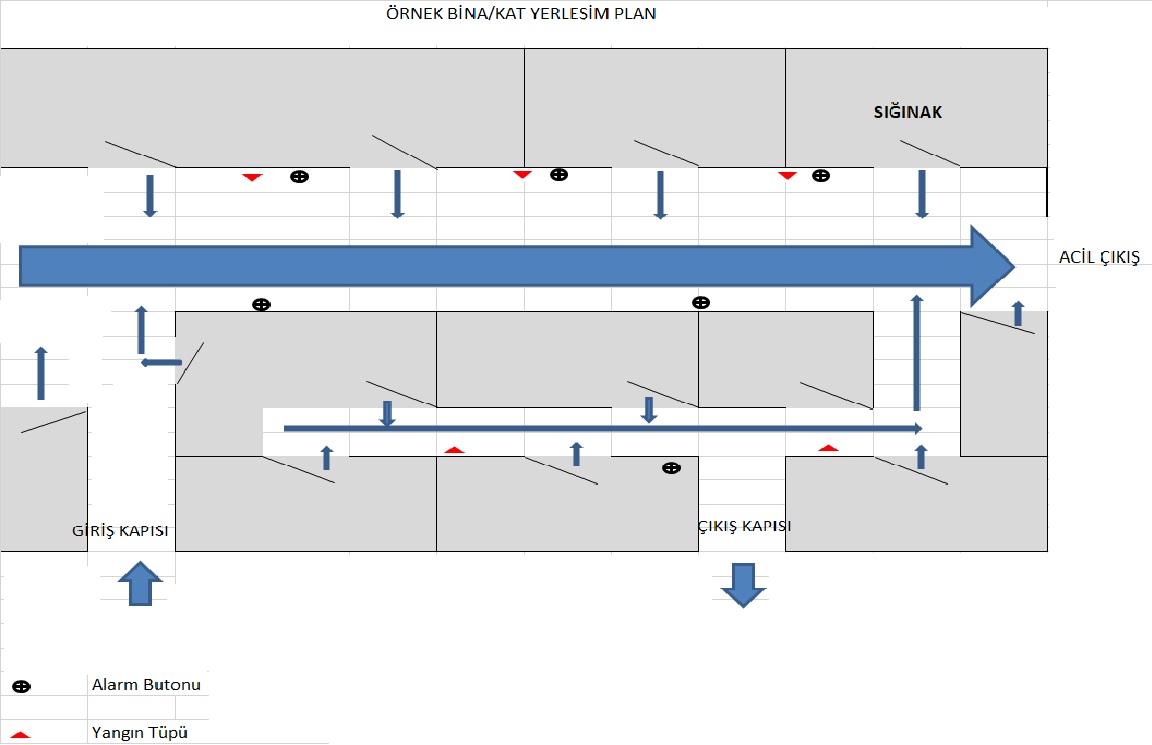 								…………………Müdürİmza - Mühür													EK-2MÜESSESE ÇEVRE KROKİSİ(NOT: Krokide; Okul binasının bulunduğu yer, binanın bahçe aydınlatması için konulan lambaları, binanın giriş-çıkış yerleri, binanın toplanma yerleri, binanın çevresindeki sokak / caddelerin isimleri kesinlikle gösterilmelidir. Ayrıca, Müessese çevre krokisi, https://maps.google.com/ internet sitesinden çıkarılacak harita görüntüsü üzerinden (gereksiz alanlar gösterilmeden basit ve anlaşılır olacak şekilde)  ya da el ile çizilerek te hazırlanabilir.)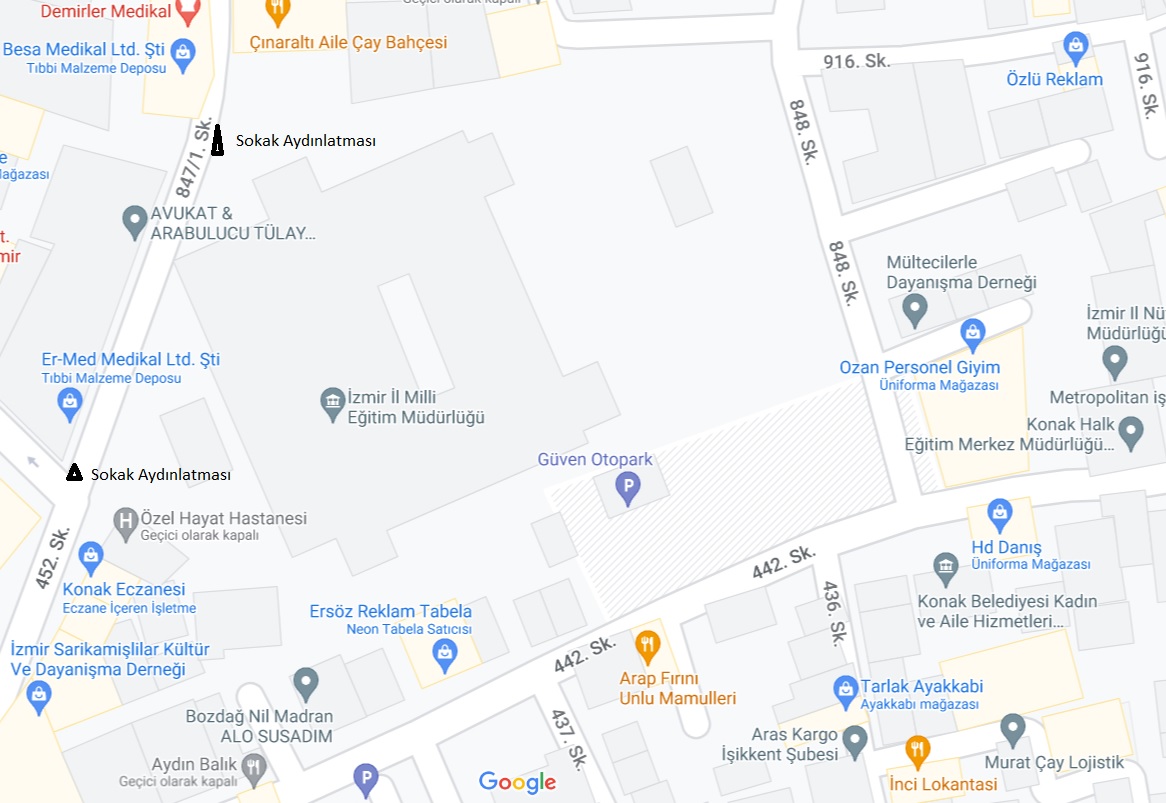 	…………………Müdürİmza - Mühür	EK-3SIĞINAKTA BULUNDURULACAK GIDA MADDELERİYİYECEK VE İÇECEK MADDELERİ:					Sığınaklarda en az 14 günlük gıda maddesi ve su stoku bulundurulur. Bozulacak maddeler dayanma sürelerine göre zaman zaman değiştirilir.			Bunların üç günlüğü tahliye için kapalı kaplarda ve her an taşımaya hazır halde tutulur.			Bu maddeler Seferberlik ve Savaş halinde Mülki Amirliklerin talimatıyla temin ve stok edilir.			Günde şahıs başına en az 2 litre üzerine yapılacak içme suyu stoku için gerekli malzemeler bulundurulur. Bu malzemelerin üstü kapaklı, altı musluklu olmasına dikkat edilir.			Bir kişi için 14 gün yetecek miktardaki yiyecek ve içecek maddelerinin cins ve miktarları şunlardır.SU			: 28 Litre içme suyu ve 26 litre kullanma suyu SÜT			: Bebeklik çağında bulunan her çocuk için günde bir kutu hesabıyla 14 kutu süt ve günde bir 				  kutu hesabıyla mama.KONSERVE	: 6 Kutu sebze konservesi (Beheri 250-300 gramlık)HAZIR ÇORBA : 5 Paket hazır çorbaBİSKÜVÜ	: Günde 100 gram hesabıyla paket bisküviET			: Günde 125 gram hesabıyla kavurma ve kıyma şeklinde etBAKLİYAT	: Günde 100 Gram hesabıyla  (Kuru fasulye, nohut, mercimek, pirinç, bulgur)PEYNİR	. Günde bir paket hesabıyla gravyer peynir.ZEYTİN	: 1 KgYAĞ			: Bir Kavanoz (Yarım Kilo) margarin veya sıvı yağÇAY			: Bir paket çay (100 gr.)ŞEKER 		: Bir Kilo toz veya kesme şekerTUZ			: Yeteri kadar		2.TIBBİ MALZEMELER:				Sığınaklarda bulunması gerekli tıbbi malzemeler aşağıda gösterilmiştir:CİNSİ	ADEDİ	MEVCUT	   İHTİYAÇPens, Makas	1	-	 1 Tıbbi Derece	2	-                                 2Enjektör (Kişi Başına)	1	-                                 1	Plaster (Kişi Başına)	3	-                                 3	   Emaye Küvet	1                          	-                                 1			Çengelli İğne                                       20	-                                 20Sabun	5                          	-                                 5Çeşitli aletler                                  Yeteri Kadar                       “                   Yeteri Kadar		 Üçgen sargı bezi                                  10	-                                 10     Silindir sargı bezi	10	-                                 10	 Hidrofil pamuk	3     	                                   3İyot formlu gazlı bez	10	-                                 10	 Sodyum bikarbonat	250 gramlık 1 şişe	                      250 gramlık 1 şişeTentürdiyot	 20 gramlık 1 şişe	                      20 gramlık 1 şişeAlkol	 20 gramlık 1 şişe	                                 “Oksijenli su	 Litrelik şişe	                       Litrelik şişe	                                                                                                                                                                                              Yanık Merhemi	 2 Tüp	                       2 tüp											    EK-3 (devam)		3 .YANGIN SÖNDÜRME MALZEMELERİ:CİNSİ	      ADEDİ	       MEVCUT	İHTİYAÇYangın Söndürme Cihazı (Karbon Tetra Klorürlü olmayan)	1	-	 1 Su varili veya kovası	Yeteri Kadar	Yeteri kadar	Hortum (plastik veya lastik)	Yeteri Kadar	Yeteri Kadar	 -İki parçalı eldiven	1	1	 -Kum Torbası	Yeteri kadar	Yeteri Kadar	 -Kazma	1 	1	 -Kürek	1	1                                - …………………Müdürİmza - Mühür			                                                                                                                       EK-4 SIĞINAKTA BULUNDURULMASI GEREKLİ ARAÇ-GEREÇ VE MALZEMELER:Telefon- Telsiz (Mümkünse)Mevsimlik Giyim EşyasıYatak MalzemesiBattaniye (Varsa uyku tulumu)Temizlik MalzemeleriKovaÇöp BidonuPilli RadyoPilli El FeneriYedek PilEğlence AraçlarıGaz MaskesiRadyasyon ölçü aletleriBasit tamir aletleriYemek TakımıSaatKitapMakasSedyeHijyenik MalzemelerÇatal, Kaşık, BıçakKonserve Açacağıİlkyardım çantasıKibrit-Mum gibi ışıkOturak şeklinde WCDüdükTestere		 Yukarıda belirtilen malzemelerden yiyecek ve içecek maddeleri, yatak ve temizlik maddeleri, giyim eşyaları, eğlence araçları, hijyenik malzemeler ile battaniye, yemek takımı, çatal, kaşık, bıçak, kitap, el feneri, makas, saat, konserve açacağı, enjektör, plaster, radyo ve yedek piller sığınaktan istifade edecekler tarafından sığınağa girilirken getirilir.		Diğer malzemeler, resmi daireler ve müesseselerde müessese amir veya sahipleri tarafından, meskenlerde müşterek giderlerden yöneticiler tarafından, barış döneminde temin edilerek sığınak amirince sığınağa yerleştirilir.EK-4 (devam)SIĞINAK DONATIMI   :                                                              x  1,00 TLDÖŞEME MALZEMESİ       KADRO	MEVCUT	İHTİYAÇ       FİYATI        TUTARIMasa	25	-	25	5,00	125,00		Sandalye	25	-	25	5,00	125,00Kapalı Çöp Bidonu	25	-	25                 0,50	 12,50Kova	 4	-	 4                  0,50	   2,00	Yazı Makinası	 4	-	 4                  100                400,00Kırtasiye	Yeteri kadar mevcuttur.Haritalar	Yeteri kadar temin edilecektir.Gemici Feneri	 4	-	 4	   3,75	15,00Radyak Aleti	 1	-	 1                  150,00           150,00Dozimetre	 1	-	 1                    90,00	90,00Dozimetre Şarj Aleti	 1	-	 1                  105,00           105,00Gaz Maskesi	25	-	25                   15,00           375,00KURTARMA MALZEMESİ:Kazma		 3	-	 3	 0,50	1,50Kürek		 3	-	 3	 0,50	1,50Gaz Detektörü	 1	-	 1                  57,50             57,50Balta		 3	-	 3	 0,50	1,50Küskü Demiri	 2	-	 2		1,00Testere		 2	-	 2	0,50	1,00Düdük		 2	-	 2	0,50	1,00Çakı		 2	-	 2	0,50	1,00Yangın Söndürme Cihazı	 4	-	 4                  5,00              20,00YİYECEK İÇECEK MALZEMELERİ:Sığınağın faaliyete geçmesi anında Kurumumuzca temin edilecektir.SIĞINAK MALZEMESİ:İlkyardım Çantası	 3	-	 3	1.13,00	33,75,00Ağrı Kesici ilaçlar	 Gerektiğinde yeteri kadar temin edilecektir.Pansuman ve Gereçleri	   “                          “                  “Atel ve Sargı Bezi	   “                          “                  “Sedye		 2	-	 2               11,25.00	22,50,00Battaniye	 4	-	 412 Metrelik Halat	 4	-	 4                  10,00	    40,00.                     	                    T  O  P  L  A  M                                                     568,75.                 1581,75…………………Müdürİmza – Mühür EK-5 SIĞINAK AMİRİ VE GÖREVLERİ	Sığınak Amirleri,  barışta sığınağın bakım ve onarımını temin etmek, noksanlıklarını gidermek, seferberlik ve savaş halinde sığınağın her an açık ve kullanıma hazır bulundurulmasını sağlamak ve bu planın “Sığınaklarda alınacak tedbirler ve bulundurulacak malzemeler” bölümünde belirlenen tedbirleri almak ve malzemeleri bulundurmakla görevlidir:  	1. Sığınak Amirlerinin tehlike ikazı sırasındaki görevleri:Sığınağın ışıklarını yaktırmak ve sığınağa girmeyi temin etmek.Lüzumsuz eşyayı ve hayvanları sığınağa sokmamakSığınağa girenleri saymak ve sığınağın alabildiğinden fazla girişe müsaade etmemek, dolunca kayıplarını kapatmak, hariçte kalanlar olursa bunlara gidecekleri yeri bildirmek.Sığınağa girenleri, tutulacak özel deftere kaydetmek, sığınak talimatını topluca okumak, sığınakta sükunet ve nizamı temin etmek, kimsenin kimseyi rahatsız etmemesini ve boş durmayarak bir şeyle meşgul olmalarını sağlamak.Hasta, Hamile ve sakatları mümkünse ayrı bölgelerde yerleştirmek ve onlara bakıcılar tahsis etmek, küçük çocukların ihtiyacı ile ilgilenmek.Sığınağın içindeki tesislerin bozulup koparılmamasını sağlamak.İçerde moral bozucu sözler konuşulmamasına çalışmak ve sığınaktakilerin  maneviyatını yükseltici konuşmalar yapmak.Sivil Savunma yetkilileri tarafından radyo ile verilecek talimatları dinlemek, kılavuz ve emniyet teşkilatı ile işbirliği yapmak.Kıymetli maddeleri makbuz karşılığında teslim alarak emniyet altında bulundurmak.     2. Tehlike Geçti İkazından sonraki Görevleri:	Mülki Amirlikçe verilecek talimata uymak.Binasındaki radyoaktif serpinti, zehirli gaz veya mikroplu sis bulunup bulunmadığını tespite çalışmak ve bunlar tespit edilmeden sığınak kapılarının açılmasına ve sığınaktakilerin dışarı çıkmasına mani olmak.Sığınağın genel durumu tetkik edilerek herhangi bir kısmının yıkılmış ve sığınak bütünü ile koruma kabiliyetini kaybetmiş ise sığınaktakilere dışarıdaki radyasyon bulaşıklık vaziyetine göre mevcut maskelerini yoksa sığınaktaki yedek maskelerden takılarak sığınağı süratle boşaltmak ve bunların emin bölgelere gönderilmesi için ilgililerle işbirliği yapmak.	Tehlike geçti ikazından sonra sığınak sağlam kalmış ve dışarıda tehlikeli maddeler tespit edilmiş ise sığınağı boşaltmak ve yeni bir ikaz için sığınağı havalandırıp temizleyerek her an kullanılacak halde bulundurmak.Sığınağın boşaltılmasında, sırasıyla hastalar, sakatlar, hamile kadınlar, 10 yaşından küçük çocuklar, ihtiyarlar ve kadınları önceliğe ve özel ihtimama tabi tutmak.Her ikaz ve taarruzdan sonra mahalli koruma kılavuzuna veya sivil savunma yetkililerine Durum Raporu vermek, varsa insan zayiatını hastalanan veya yaralananları, moral durumunu ve sığınağın korunma kabiliyetini bildirmektir.…………………Müdürİmza - Mühür   EK-6SIĞINAK TALİMATIAlarm verildiği an sığınağa girilecek.Sığınağa giden yollara levhalarla “Sığınağa Gider” ok işaretinin gösterildiği yönde hareket edeceklerdir.Her personel yanındaki arkadaşına zarar vermeyecek şekilde sığınağa gidecektir.Sığınağa giderken maneviyatı bozucu, panik yaratıcı hareket yapılmayacaktır.Sığınağa sükunetle, sessiz ve sakin gidecek, sigara kesinlikle içilmeyecek, gürültü yapılmayacaktır.Sığınakta her personel birbirlerinin hak ve hukukuna özellikle dikkat edecektir.Sığınak Amirinin vereceği talimata kesinlikle uyulacaktır.Tehlike geçti haberi verilince, personel sığınak amirinin denetim ve gözetimi altında tüm personel sessiz ve sakin bir şekilde derhal işbaşı yapacaktır.Moral bozucu birlik ve bütünlüğü tehlikeye sokan yıkıcı faaliyette bulunanlar emniyet makamlarına haber verilerek sığınaktan çıkarılacaktır.Sivil Savunma Servislerinde görevli kendi servis amirlerine verilecek   talimata göre hareket edilecektir.Bu talimatta yazılı olmayan bir durum ortaya çıkınca Okul Müdürünün vereceği direktife göre hareket edilecektir.        …………………Müdürİmza - Mühür						EK-7SIĞINAKTA HAREKET TARZISığınağa giren her şahıs, sığınak talimatıyla Sığınak amirinin vereceği emirlere uymaya mecburdur.Sığınakta devamlı olarak ayakta durulmaz, konuşulmaz, alkollü içki ve sigara içilmez, bağırarak konuşulmaz.Sığınak içerisinde gürültü çıkarıcı oyunlar oynanmaz, korkutucu ve moral bozucu şekilde konuşulmaz.Sığınak Amirinin müsaadesi olmadan sığınaktan dışarı çıkılmaz.Kapı, havalandırma ve elektrik gibi teçhizat ve tesisatla oynanmaz.Hasta olanlar hastalığını saklamaz, etrafa kağıt ve çöp atılmaz, gaz veya fena koku neşredici maddeler bulundurulmaz.Sığınakta odun ve kömür sobası yakılmaz. Elektrik ve gaz sobası ancak Sığınak Amirinin müsaadesi ile yakılabilir.Sığınağa girerken üzerinde fazla miktarda para veya mücevherat bulunduranlar arzu ettikleri taktirde bunları makbuz mukabili Sığınak Amirine teslim edebilirler.…………………Müdürİmza - Mühür						EK-8MEVCUT YANGIN SÖNDÜRME MALZEMELERİNİN MİKTARI VE YERLERİ…………………Müdürİmza - Mühür                                                                                                        	EK-9YANGIN TALİMATIAMAÇ: 		Bu talimatın hazırlanmasından amaç, binanın yangından korunması, çıkabilecek yangınların büyümedenönlenmesi, can ve mal kaybının azaltılması konusunda alınması gerekli tedbirlerin belirlenmesi içinhazırlanmıştır.DAYANAK:		   27/11/2007 tarihli ve 2007/12937 sayılı B.K.K. ile yürürlüğe konulan (RG 19.12.2007/26735) ''Binaların Yangından Korunması Hakkında Yönetmelik” ve B.K.K. ile (RG 09.09.2009/27344 ve 09.07.2015 /7401) “Binaların Yangından Korunması Hakkında Yönetmelikte Değişiklik Yapılmasına Dair Yönetmelik” ile Milli Eğitim Bakanlığı Yangın Önleme ve Söndürme Yönergesi gereğince hazırlanan Müdürlüğümüz Yangın Önleme ve Söndürme İç Düzenlemesi ekidir.KAPSAM:			Bu talimat …………………………………………. Müdürlüğünce uygulanır.SORUMLULUK VE İŞ BÖLÜMÜ:			Yangına karşı bina içinde korunma tedbirlerinin aldırılmasından, görevlilerin saptanmasından ve yangın vukuunda ekiplerin göreve sevk edilmesinden Kurum Müdürü sorumludur. ALINACAK TEDBİRLER VE UYULACAK KURALLAR:Kurumun yangından korunması için aşağıdaki tedbirler alınır.Binadaki baca ve boruların periyodik bakımları yapılacaktır.Sönmemiş sigaralar öteye beriye atılmayacaktır.Çatı aralarında elektrik tesisatı, yanıcı, parlayıcı, patlayıcı madde bulundurulmayacaktır.İzinsiz elektrikli, LPG gazlı ocak, soba ve benzeri ocaklar kullanılmayacaktır.Elektrik tesisatında ilaveler veya tadilat işleri ruhsatlı bir teknisyene yaptırılacaktır. Elektrik tesisatının fenni muayenesi yaptırılacaktır.Yangın cihaz ve malzemeleri her an kullanılır durumda bulundurulacaktır.Yangın kaçış yerleri kullanılır halde tutulacaktır.Arşiv ve ambarlarda soba kullanılmayacaktır.Sigara içilmesi yasak olan yerlerde sigara içilmeyecektir.Mesai bitimi bütün odalar kontrol edilecektir.Odaların anahtarları mutlaka anahtar dolabındaki yerlerine takılacaktır.Odalar akşam mesaisinden sonra temizlenecek ve kağıt sepetleri boşaltılarak yakılacaktır.Güvenlik Görevlileri her gün yangın çıkması muhtemel yerleri kontrol edeceklerdir.Güvenlik Görevlileri her ne sebeple olursa olsun binayı terk etmeyeceklerdir.Yangın İhbarı:Yangın çalışma saatleri içinde olursa;Yangını ilk gören koridorlarda bulunan yangın düğmelerinden birine basacak, personeli uyararak Şehir itfaiyesine (112 numaraya) , amirine haber verecektir  . Yangın alarmını duyan bina yangın ekibi, ekip başlarının nezaretinde hemen yangını söndürmeye çalışacaklardır. Yangın çalışma saatleri dışında olursa;Yangını gören Güvenlik Görevlisi  ilk olarak 112 nolu Şehir İtfaiyesine telefon edecek, bilahare amirine ve ilgililere (aşağıda telefon numaraları yazılı yerlere) durumu bildirecektir.   EK-9 (devam)Bu esnada Güvenlik Görevlisi  binayı terk etmeyecek, yangın cihazlarını kullanarak yangını söndürmeye çalışacaktır.Yangın bina yakınında olursa;              1. Binanın yangın tehdidi altındaki tarafında bulunan odaların perdeleri çıkarılır, pencereler kapatılır,                  gerekiyorsa evrak, dosya ve diğer eşyalar tehlikesiz yerlere taşınır.2. Çatıda koruma tertibi alınır. çatı ve diğer yerlere düşen kıvılcım söndürülür. ahşap kısımlar ve çatı bol su ile ıslatılır. İtfaiyeye haber verme şekli;	Önce İtfaiyenin numarası çevrilecek ve yangın çıkan yer kısaca şu şekilde bildirilecektir. 	“…………………..…Müdürlüğü, elektrik kontağı”e) Kurtarma İşleri;	Yangının büyük ve küçüklüğüne göre Kurum Müdürü  tarafından kurtarma işleri için direktif verilecektir.İç Hizmetlere ait Tedbirler:Söndürme, Kurtarma, Koruma, İlkyardım ekipleri kurularak, bu ekiplerde görevlendirilen personel      belli sürelerde eğitime tabi tutulacaktır. Yangın söndürme personeli  Yangın Söndürme Cihaz ve Malzemelerinin kullanılmasını bilecektir. Hangi cihazın  kim tarafından kullanılacağı belirlenecektir.	Yangın haberi alınır alınmaz, kalorifer görevlisi kazan ateşini, çay ocağı görevlisi ise ocakları söndürecek, ana vanaları kapatacaktır.Yangın vukuunda görevli yangın söndürme ekipleri dışında kalan personel, amir nezareti altında gereğinde yangın merdivenlerinden de yararlanarak binayı boşaltacak ve bina önündeki alanda toplanacaktır. Toplanan bu personel dağıtılmayacak, gereğinde Kurum Müdürünce görev verilecektir.Binaya giriş ve çıkışlar ile Kurum Müdürünce gösterilen yere çıkarılan her türlü eşya ve malzeme Koruma Ekiplerince kontrol altına alınacaktır.İtfaiye görev başladığında ekipler itfaiye amirinin emrine girecektir.Kalorifer dairesinde bulunan kazan ile  diğer cihaz ve malzemelerin bakım-onarım ve kontrol işlemleri düzenli olarak yaptırılacaktır.Yangından ilk kurtarılması gereken kıymetli evrak dolapları ve önemli eşyalar saptanarak “Yangından ilk önce Kurtarılacaktır:” etiketi konulacaktır.Kat ve Koridorlarda yeteri kadar yangın söndürme cihazı bulundurulacak ve cihazların yıllık kontrolleri yapılarak üzerlerine konulacak etikette belirtilecektir.Telefon Numaraları:İtfaiye                                                 	                                  : 112Acil Servis                                      	          		           : 112AFAD Çağrı Merkezi                                                                 : 112Polis İmdat                                      	          		           : 112Jandarma İmdat                                      	          		           : 112Su Arıza						                       : 185Elektrik Arıza						           : 186Doğalgaz Acil 						           : 187…………Müdürlüğü  (Planı hazırlayan Kurum)                        : 0 232 - ……………………..İlçe Emniyet Müdürlüğü          	                       : 0 232 - …………………… İlçe Milli Eğitim Müdürlüğü    	           	           : 0 232 - …………İl Millî Eğitim Müdürlüğü Sivil Savunma Hizmetleri Bölümü : 0 232 – 280 38 19EK-9 (devam)	Yangın Ekibinin Görevleri ve Personel İsim Listesi:	a-) Ekiplerin Görevleri:                           Söndürme Ekibi : Yangının çıktığı yerin üst ve yanlarındaki odalarda tertibat alarak yangını söndürmeye çalışır. Kurtarma Ekibi : Varsa önce canlıları kurtarır. yangında öncelik sırasına göre evrak ve eşyaları boşaltmaya hazır hale getirir. Gerekiyorsa binanın henüz yanma tehlikesi olmayan kısımlarına taşıyabilirler. Yangın çıkan binanın tahliyesine, olay yerine gelen itfaiye amirinin veya mülkiye amirinin emriyle başlanır. Kurtarılan eşya itfaiye amiri veya idari işler birim amirinin göstereceği bir yere taşınır.İlkyardım Ekibi : Yaralı ve hastalara ilk yardım yapar.Koruma Ekibi : Yangından kurtarılan eşyaları korur, panik ve kargaşayı önler.b-) Ekipte Görevli Personelin İsim Listesi: …………………Müdürİmza - Mühür                                                                                                                                  EK-10ÖNEMLİ VE KIYMETLİ EVRAK VE MALZEMELERİN LİSTESİ        A-ÖNEMLİ MALZEMELER:        B- ÖNEMLİ VE KIYMETLİ EVRAKLAR:Öğrenci Kütük DefterleriSınıf Geçme DefterleriDiploma DefterleriMüdürlüğe  ait YazılarÖğrenci DosyalarıDemirbaş Defterleri Okul  Sivil Savunma Planları – Alarm İş Takvimi ve Diğer Planlar Personel Özlük, şahsi ve gizli sicil dosyalarıKoruma Derneği Dosya ve EvraklarıKarar defterleriİhale dosyalarıGelen-Giden Evrak Defterleri…………………Müdürİmza - Mühür										EK-11KONTROL MERKEZİ VE KARARGAH SERVİSİNİN MALZEME LİSTESİ:			GENEL ŞAHSİ TEÇHİZAT:												x 1,00 TL…………………Müdürİmza - Mühür															EK-12KONTROL MERKEZİ VE KARARGAH SERVİSİNİN MUHABERE VE İRTİBAT MALZEMESİ	        HİZMET MALZEME VE TEÇHİZATI:		       											                 x  1,00  TL…………………Müdürİmza - Mühür									  							EK-13İKAZ-ALARM TALİMATI			Olağanüstü Hal ve Savaşta düşman hava akınlarının meydana getirebileceği her çeşit zayiatı imkanlar oranında azaltmak ve insan kayıplarına meydan vermemek için “ALARM” verilir.		ALARM HABERLERİ:		1-Devlet Radyolarından, TV Yayınlarından		2-Sirenlerin çalınması ile verilir.			Devlet radyoları ve Televizyonları AKIN DUYURUSU’ nu  yapmakla birlikte hava akını devamınca ve akın sonunda SİVİL SAVUNMA RADYOSU dalga uzunluğunu da bildirir.			Hava akınları için sirenlerin çalışma biçimleri  ve bu hallerde yapılacak işler aşağıda belirtilmiştir:SARI İKAZ (ALARM): Hava Taarruzu ihtimali var demektir. Sirenler  üç dakika müddetle devamlı çalar. Bu durumda bulunan yerin pencereleri ile kapıları kapatılacak, elektrik ve hava gazı düğme ve muslukları kapatılacak, her çeşit ateş söndürülecek ve sığınak talimatı gereğince sığınaklara gidilecektir.KIRMIZI İKAZ (ALARM): Hava taarruzu tehlikesi var demektir. Sirenler üç dakika müddetle yükselen ve alçalan dalgalı olarak çalar. O anda mümkün olan çabuklukla sığınağa gidilecektir. Pencere, kapı, elektrik düğmeleri ve hava gazı muslukları hemen kapatılacak, varsa ateş söndürülecektir.RADYOAKTİF SERPİNTİ TEHLİKESİ (ALARM): Hava taarruzu ile birlikte Radyoaktif Serpinti var demektir. Sirenler üç dakika müddetle ve üçer saniyelik kesik kesik çalar. Bu durumda yukarıdaki (a) ve (b) fıkralarında belirtilen hususlar aynen uygulanacaktır. BEYAZ İKAZ (ALARM): Tehlike geçti demektir. Sirenler çalmayacağından, duyuru, radyo, TV,  telefon, hoparlör, megafon gibi aletlerle yapılacaktır. Bu alarm duyurulduktan sonra saklanılan yerden çıkılacak, binada bir gaz, radyasyon veya yangın, yıkılma tehlikesi varsa önlemeye çalışılacak, yaralı ve hastaların mevcudiyeti halinde gerekli yardımlar yapılacaktır.İKAZSIZ ANİ BİR TAARRUZDA: Göz kamaştırıcı kuvvetli bir ışık, yakıcı bir sıcaklı veya çok şiddetli sarsıntı, bir infilak halinde; hemen ve kabilse infilak tarafındaki duvar dibine paralel yatılacak, masa altına girilecek ve yüz kapatılacak, açık yerler örtülecek, yıkma dalgası geçtikten sonra emin bir yere sığınılacak ve tehlike geçti haberine kadar beklenilecektir.…………………Müdürİmza - Mühür						            EK-14KONTROL MERKEZİ VE KARARGAH SERVİSİNİN KURULUŞUNA GÖRE PERSONEL LİSTESİ…………………Müdürİmza - Mühür  				                                                                                                                                  EK-15İTFAİYE SERVİSİNİN  MALZEME VE TEÇHİZAT LİSTESİ      GENEL ŞAHSİ TEÇHİZAT                                                                                        x  1,00 TL     ÖZEL ŞAHSİ TEÇHİZAT                                                                                 	  x  1,00 TL     HİZMET MALZEME VE TEÇHİZAT					  x  1,00 TL	…………………Müdürİmza - Mühür							EK-16İTFAİYE SERVİSİ PERSONELİNİN LİSTESİ…………………Müdürİmza - Mühür                                                                       							EK-17KURTARMA SERVİSİNİNMALZEME VE TEÇHİZAT LİSTESİ      GENEL ŞAHSİ TEÇHİZAT                                                                      x 1,00 TL	ÖZEL ŞAHSİ TEÇHİZAT                                                                          x 1,00 TL	  HİZMET MALZEME VE TEÇHİZAT	                                           x 1,00 TL…………………Müdürİmza - Mühür			                                                                                                                    EK-18KURTARMA SERVİSİ PERSONELİNİN LİSTESİ…………………Müdürİmza - Mühür													EK-19İLK YARDIM SERVİSİNİN MALZEME VE TEÇHİZAT LİSTESİ       GENEL ŞAHSİ TEÇHİZAT                                                                                                   x 1,00 TL	  ÖZEL ŞAHSİ TEÇHİZAT                                                                                                      x 1,00 TL	  HİZMET MALZEME VE TEÇHİZAT                                                                                x 1,00 TLİLK YARDIM ÇANTASI İÇİNDE BULUNMASI GEREKLİ MALZEMELER:		…………………Müdürİmza - Mühür       EK-20İLK YARDIM SERVİSİ PERSONELİNİN LİSTESİ…………………Müdürİmza - Mühür														EK-21EMNİYET VE KILAVUZ  SERVİSİNİN  MALZEME VE TEÇHİZAT LİSTESİ       GENEL ŞAHSİ TEÇHİZAT									x  1,00 TL	  ÖZEL ŞAHSİ TEÇHİZAT									            x  1,00  TL	      HİZMET MALZEME VE TEÇHİZAT							x  1,00 TL…………………Müdürİmza - Mühür														EK-22	EMNİYET VE KILAVUZ SERVİSİ PERSONELİNİN LİSTESİ…………………Müdürİmza - Mühür												EK-23SOSYAL YARDIM SERVİSİNİN  MALZEME VE TEÇHİZAT LİSTESİ       GENEL ŞAHSİ TEÇHİZAT 								           x  1,00   TL	  ÖZEL ŞAHSİ TEÇHİZAT							    	                       x  1,00  TL		 HİZMET MALZEME VE TEÇHİZAT (Her  200 Kişilik Mevcut İçin)	                     x  1,00  TL…………………Müdürİmza - Mühür														EK-24	SOSYAL YARDIM  SERVİSİ PERSONELİNİN LİSTESİ…………………Müdürİmza - Mühür												EK-25TEKNİK ONARIM SERVİSİ   MALZEME VE TEÇHİZAT LİSTESİ            GENEL ŞAHSİ TEÇHİZAT							                x  1,00  TL      ÖZEL ŞAHSİ TEÇHİZAT       							                            x  1,00 TL	  	 HİZMET MALZEME VE TEÇHİZAT    					              x  1,00   TL…………………Müdürİmza - MühürEK-26	TEKNİK ONARIM SERVİSİ     PERSONELİNİN LİSTESİ…………………Müdürİmza - Mühür                                                                                                                                         EK-27KARŞILIKLI YARDIMLAŞMA VE İŞBİRLİĞİ PROTOKOLU1. Müesseseler arasında mevcut araç ve imkanlarına göre birbirine yapabilecekleri veya alabilecekleri barıştan tespit olunan yardımlaşma şekilleri:KOMŞU MÜESSELER		: Okul Müdürlüğüne komşu olan Kurum ve Kuruluşlar:....................................Müdürlüğü  (İş birliği yapılan Kurum yazılacak)YARDIMLAŞMA VE İŞBİRLİĞİ	:a) Sığınak Konusunda:Her kurum kendi imkanlarına göre  sığınağını  kullanacak. Sığınağın  yetersiz kalması  halinde komşu  kurumların  sığınaklarına müracaat  edilecektir.b) Yangınlara karşı koruma ve söndürme tedbirleri Konusunda:Kurumların herhangi birinde yangın olması durumunda  derhal itfaiyeye haber  verilecek,  ayrıca itfaiye  ekipleri   karşılıklı  yardıma  gidecek. Yangın  söndürme malzeme  ve cihazları  müşterek kullanılacaktır. c) Makine Malzeme ve malların Korunması  veya yedeklenmesi Konusunda:Yangın veya diğer tabii afetlerde  kurtarılan malzemeler ,kütükler, dosyalar, teknolojik aletler diğer kurumlarda koruma altına alınacaktır.d) Gizleme, gömme, yedekleme konularında:Seferberlik ve savaş hali, yangın veya diğer tabii afetlerde  gizlenecek, gömülecek ve yedeklenecek malzemeler  diğer kurumda koruma altına alınacaktıre) Alarm ve irtibat Konusunda	:Her kurum gerek üst makamlardan gerekse  mahalli  kaynaklardan alacakları  haberleri anında  birbirlerine  duyuracaklardır.f) Sağlık ve Sosyal yardım Konusunda		:Kurumlar yangın ve tabii afetler  sırasında  personel ve malzeme konusunda birbirlerine yardımda bulunacaklardır.  İlkyardım ve Sosyal Yardım  servis personeli  ihtiyacı bulunan kuruma yardım edecektir.g) Diğer servis hizmetlerinde  		:Seferberlik ve savaş hali, yangın veya diğer tabii afetlerde  kurtarılan kazazedeler ,diğer kuruma usulüne  uygun olarak  taşınacak ve ilk yardım  yapılacaktır. Gerektiğinde  sağlık kurullarına  götürülecektir. İhtiyaç halinde mevcut imkanlar ile karşılıklı yardım ve işbirliği sağlanacaktır. Kurumların  yangın ve sivil savunma  ekipleri birbirleriyle ,her türlü  yangın ve tabii afetlerde  işbirliği yapılacak, ekiplerin yönetimi kazaya uğrayan kurumun servis amiri olacaktır.h. Tahliye ve seyrekleştirme konularında:Tahliye emri verildiği andan itibaren karşılıklı yardım ve işbirliği içerisinde sivil savunma planında belirtilen şekilde tahliye edilecek ve her iki kurum aynı zamanda hareket edecektir.2- Herhangi bir taarruzdan sonra meydana gelebilecek durum ve ihtiyaca göre karşılıklı yardımlaşma ve işbirliğinde bulunacak bölge ve müesseseler:Karşılıklı işbirliği yapılacak en yakın kuruluş yukarıda belirtilmiş olup, Her iki kuruluşun da birbirine yardım edemeyeceği durumlarda İl Sivil Savunma Planında belirtilen diğer kılavuzluk bölgelerinden yardım istenecektir.3- Yardımlaşma ve İşbirliği protokol ve emirleri: 7126 Sayılı Sivil Savunma Yasası ve buna  uygun olarak çıkarılan “Daire ve Müesseseler İçin Sivil Savunma İşleri Kılavuzunun 31. maddesi gereğince Müdürlüğümüz ile komşu müesseseler arasında  Karşılıklı Yardımlaşma ve İşbirliği Protokolü imza edilmiştir.TARAFLARIN TELEFON NUMARALARI:..………….………………. Müdürlüğü: …….…..….….     (Planı hazırlayan Kurum yazılacak)………………………….... Müdürlüğü :  …………....…    (İş birliği yapılan Kurum yazılacak)                 …………………………                                                             …………………………    (Planı hazırlayan Kurum )…... Müdürü		                (İş birliği yapılan Kurum) …... Müdürü                      İmza – Mühür                                                                                İmza – Mühür                                                                                             Bu plan …… sayfadan ibarettir. Tasdik ederim.…………………Müdürİmza - MühürONAY MAKAMIADI SOYADIİMZA MÜHÜRTARİHOKUL/KURUM MÜDÜRLÜĞÜ……………………..OKUL/KURUM MÜDÜRÜ../.../2022İLÇE MİLLİ EĞİTİM MÜDÜRLÜĞÜ…………………………..İLÇE MİLLİ EĞİTİM MÜDÜRÜ../.../2022İL MİLLİ EĞİTİM MÜDÜRLÜĞÜ…………………………….İL MİLLİ EĞİTİM MÜDÜRÜ../.../2022KOMİSYONDAKİ GÖREVİADI VE SOYADIÜNVANIDOĞUM YERİ-YILIBaşkan    ………………..Okul Müdürü………………..Sivil Savunma Amiri  ………………..Müdür Yardımcısı………………..Üye  ………………..Müdür Yardımcısı………………..Üye  ………………..Sivil Savunma Kol Öğrt.………………..Üye  ………………..Sivil Savunma Kol Öğrt.………………..SERVİSİN ADIEKİP SAYISISERVİS AMİRİSERVİS AMİRİ YARD.TAKIM AMİRİEKİP BAŞIEKİP PERSONELİTOPLAM PERSONEL SAYISIKONTROL MERKEZİ VE KARARGAH SERVİSİ111- - 24İTFAİYE SERVİSİ2 -- 121417KURTARMA SERVİSİ2 -- -21416İLK YARDIM SERVİSİ2 -- -21214EMNİYET VE KILAVUZ SERVİSİ11- --89SOSYAL YARDIM SERVİSİ11 ---89TEKNİK ONARIM SERVİSİ4- -241622TOPLAM13313107491		  Yapılacak İşMalzeme ve İşin NeviMiktarıTahmini Tutar20…20…20…20…20…1.Sığınak Yerleri İnşa ve      TakviyesiOkulun bodrum katında sığınak olduğundan malzeme gerekmez.-------2. Sığınak Donatım    MalzemesiÇeşitli cinsleri ilgili bölümde belirtilmiştir.73 Adet1581,75316,35316,35316,35316,35316,353. Yangın SöndürmeMalzemeleri için                         “                    “3071,50614,30614,30614,30614,30614,304. Ahşap Kısım Boya Malzemesi                                   “                    “10020202020205. Önemli Makine Tesisve çeşitli araçların korunması                                 “                    “5010101010106. Yedek Makine ve Mlz     “                    “5010101010107. Gizleme ve Karartma      “                    “5010101010108. Gömme     “                    “10020202020209. Yedekleme     “                    “1002020202020T O P L A MT O P L A MT O P L A M5103,251020,651020,651020,651020,651020,65KONUSUTAHMİNİ TUTAR20…20…20…20…     20…KONT. MRK. VE KRH. SERVİSİ911,50182,30    182,30     182,30   182,30  182,30İTFAİYE SERVİSİ3063,19612,63    612,63     612,63   612,63  612,67KURTARMA SERVİSİ2415,02      483,00 483,00 483,00483,00  483,02İLKYARDIM SERVİSİ2118,18      423,63423,63423,63423,63  423,65EMNİYET  VE KILAVUZ SERVİSİ2003,08400,61400,61400,61400,61400,64SOSYAL YARDIM SERVİSİ1785,33357,06357,06357,06357,06357,09TEKNİK ONARIM SERVİSİ2802,14560,42560,42560,42560,42560,46TOPLAM    15098,443019,653019,653019,653019,653019,84ADI VE SOYADIGÖREVİDOĞUM TARİHİEV ADRESİİMZATARİH…………………Sığınak Amiri……..……………………………………Sığınak Amiri Yrd.	……..…………………CİNSİKADROMEVCUTİHTİYAÇBULUNDUĞU YERLERYANGIN SÖNDÜRME CİHAZLARI                                    (Kuru Kimyevi toz)…..….….Tüm Katlarda  mevcuttur.YANGIN SÖNDÜRME CİHAZLARI(Halo Karbon   )…..….….Tüm Katlarda  mevcuttur.YANGN SÖNDÜRME CİHAZLARI (Arabalı 50 kg)…..….….Hizmet Binasında  mevcutturYangın Dolabı…..….….Hizmet Binasında  mevcutturYangın Merdiveni…..….….Hizmet Binasında  mevcutturYangın Alarm Zili…..….….Hizmet Binasında  mevcutturS.NoSöndürme Ekibi Personeli Adı -SoyadıKurtarma Ekibi Personeli Adı -Soyadıİlk Yardım Ekibi Personeli Adı -SoyadıKoruma Ekibi Personeli Adı -Soyadı1……………………..(Ekip Başı)……………………..(Ekip Başı)……………………..(Ekip Başı)……………………..(Ekip Başı)2……………………..(Ekip Personeli)……………………..(Ekip Personeli)……………………..(Ekip Personeli)……………………..(Ekip Personeli)3……………………..(Ekip Personeli)……………………..(Ekip Personeli)……………………..(Ekip Personeli)……………………..(Ekip Personeli)4……………………..(Ekip Personeli)……………………..(Ekip Personeli)……………………..(Ekip Personeli)……………………..(Ekip Personeli)5……………………..(Ekip Personeli)……………………..(Ekip Personeli)……………………..(Ekip Personeli)……………………..(Ekip Personeli)6……………………..(Ekip Personeli)……………………..(Ekip Personeli)……………………..(Ekip Personeli)……………………..(Ekip Personeli)7……………………..(Ekip Personeli)……………………..(Ekip Personeli)……………………..(Ekip Personeli)8……………………..(Ekip Personeli)……………………..(Ekip Personeli)Bilgisayar                                                                                                               ….  Adet.6. Dolap                                                                                                                                                    ….. AdetFotokopi Makinası                                                                                                  …. Adet	7.  Klima                                                   …..  AdetMasa                                                                                                            … Adet8. Diğer Malzemeler                                                    ….. AdetSandalye                                                .... Adet9. ……………                                                  …… AdetMühür                                               …. Adet10. ……………                                                  …… AdetMALZEMENİN      CİNSİKADROMEVCUTİHTİYAÇBİRİM FİYATITUTARIÇelik Başlık4-47,5030,00Harp Paketi4-411,2545,00Elektrikli El Feneri4-42,259,00Gaz Maskesi4-415,0060,00Ekmek Torbası4-41,506,00Batarya4-41,134,50Portatif Çadır4-475,00300,00Yağmurluk4-41,004,00TOPLAMTOPLAMTOPLAMTOPLAM114,63458,50MALZEMENİN CİNSİKADROMEVCUTİHTİYAÇBİRİM FİYATITUTARITelefon Santralı11---Telefon33---Radyo (Pilli)11---Radyak Aleti1-1150,00150,00Dozimetri1-190,0090,00Dozimetre Şarj Aleti1-1105,00105,00Gaz Detektör Takımı1-157,5057,50Masa Saati1-10,500,50Müessese Krokileri 11---Taşıt11---Kırtasiye Malzemeleri1-150,0050,00TOPLAMTOPLAMTOPLAMTOPLAM453,00453,00S.NOADI VE SOYADISERVİSTEKİ GÖREVİDOĞUM TARİHİEV ADRESİİMZATARİH01……………………Servis Amiri………….……………………02……………………Amir Yrd.………….……………………03……………………Ekip Personeli………….……………………04……………………Ekip Personeli………….……………………MALZEMENİN CİNSİ					MALZEMENİN CİNSİKADROMEVCUTİHTİYAÇTUTARIÇelik Başlık17-17127,50Harp Paketi17-17191,25Elektrikli El Feneri17-1738,25Gaz Maskesi17-17255,00Ekmek Torbası17-1725,50Matara17-1719,04Portatif Çadır17-171275,00TOPLAMTOPLAMTOPLAMTOPLAM1931,54MALZEMENİN CİNSİKADROMEVCUTİHTİYAÇTUTARIİtfaiye İş Elbisesi17-17255,00Lastik Çizme17-1763,75İtfaiye Bel Kemeri17-1738,25Can Kurtarma İpi17-1763,75Hortum İpi17-1725,50Bel Baltası17-177,65Maske17-1763,75TOPLAMTOPLAMTOPLAMTOPLAM517,65MALZEMENİN CİNSİKADROMEVCUTİHTİYAÇTUTARIEl Tulumbası (Komple) 3-3Hortum ( 50 metre)3-3225,00Lans3-39,00Su Kovası18-1810,00Testere3-31,50Pense3-31,50Balta3-31,50Kazma, Kürek, Valyoz, Kanca3121,00Halat (Kancalı)3-322,50Yangın Söndürme Cihazı1212--Merdiven31245,00İlk Yardım Torbası (Komple)3-327,00Dozimetre3-3270,00TOPLAMTOPLAMTOPLAMTOPLAM614,00S.NOADI VE SOYADISERVİSTEKİ GÖREVİDOĞUM TARİHİEV ADRESİİMZATARİH01…………………Takım Amiri…………………………02…………………Ekip Başı…………………………03…………………Ekip Başı…………………………04…………………Personel…………………………05…………………Personel…………………………06…………………Personel…………………………07…………………Personel…………………………08…………………Personel…………………………09…………………Personel…………………………10…………………Personel…………………………11…………………Öğrenci…………………………12…………………Öğrenci…………………………13…………………Öğrenci…………………………14…………………Öğrenci…………………………15…………………Öğrenci…………………………16…………………Öğrenci…………………………17…………………Öğrenci…………………………MALZEMENİN CİNSİKADROMEVCUTİHTİYAÇTUTARIÇelik Başlık16-16120,00Harp Paketi16-16180,00Elektrikli El Feneri16-1636,00Gaz Maskesi16-16240,00Ekmek Torbası16-1624,00Matara16-1617,92Portatif Çadır16-161200,00TOPLAMTOPLAMTOPLAMTOPLAM1817,92MALZEMENİN CİNSİKADROMEVCUTİHTİYAÇTUTARIİş Elbisesi16-16180,00Baltalı Kazma16-1636,00İzci İpi (5 m.)16-1660,00İzci Çakısı16-1616,00Kauçuk Eldiven16-1616,00Malzeme Torbası16-169,60İlkyardım Torbası16-16144,00Arka Çantası (Komple)16-1632,00TOPLAMTOPLAMTOPLAMTOPLAM493,60MALZEMENİN CİNSİKADROMEVCUTİHTİYAÇTUTARIGeçme Merdiven1-110,00Varyoz1-11,00Kürek (Saplı)2-22,00Küskü Demiri2-2          0,50Dozimetre1-190,00TOPLAMTOPLAMTOPLAMTOPLAM103,50S.NOADI VE SOYADISERVİSTEKİ GÖREVİDOĞUM TARİHİEV ADRESİİMZATARİH01………………...Ekip Başı…………………………….02………………...Ekip Başı…………………………….03………………...Personel…………………………….04………………...Personel      …………………………….05………………...Personel…………………………….06………………...Personel…………………………….07………………...Öğrenci…………………………….08………………...Öğrenci…………………………….09………………...Öğrenci…………………………….10………………...Öğrenci…………………………….11………………...Öğrenci…………………………….12………………...Öğrenci…………………………….13………………...Öğrenci…………………………….14………………...Öğrenci…………………………….15………………...Öğrenci…………………………….16………………...Öğrenci…………………………….MALZEMENİN CİNSİKADROMEVCUTİHTİYAÇTUTARIÇelik Başlık1414105,00Harp Paketi1414157,50Elektrikli El Feneri141431,50Gaz Maskesi1414210,00Ekmek Torbası141421,00Matara141415,68Portatif Çadır14141050,00TOPLAMTOPLAMTOPLAMTOPLAM1590,68MALZEMENİN CİNSİKADROMEVCUTİHTİYAÇTUTARIİş Elbisesi1414157,50İlkyardım  Çantası1414157,50TOPLAMTOPLAMTOPLAMTOPLAM315,00MALZEMENİN CİNSİKADROMEVCUTİHTİYAÇTUTARISedye4-445,00Battaniye8-840,00Halat2-215,00İlkyardım Çantası2-222,50Dozimetre1-190,00TOPLAMTOPLAMTOPLAMTOPLAM212,50MALZEMENİN  ADI ADEDİSargı Bezi (Büyük)8Sargı Bezi (Küçük)8Toz Gözlüğü1El Feneri1Flaster15Gazlı BezYeteri kadarTurnike Çubuğu1Çengelli İğne20Yaralı Etiketi20Cebire1Makas1Üçgen Sargı Bezi (Küçük)3Üçgen Sargı Bezi (Büyük)3Amonyak Şişesi1Matara1Çeşitli MerhemlerYeteri kadarS.NOADI VE SOYADISERVİSTEKİ GÖREVİDOĞUM TARİHİEV ADRESİİMZATARİH01…………………Ekip Başı….......……………………….02…………………Ekip Başı….......……………………….03…………………Personel….......……………………….04…………………Personel      ….......……………………….05…………………Personel      ….......……………………….06…………………Personel….......……………………….07…………………Personel      ….......……………………….08…………………Personel      ….......……………………….09…………………Öğrenci….......……………………….10…………………Öğrenci….......……………………….11…………………Öğrenci….......……………………….12…………………Öğrenci….......……………………….13…………………Öğrenci….......……………………….14…………………Öğrenci….......……………………….MALZEMENİN CİNSİKADROMEVCUTİHTİYAÇTUTARIÇelik Başlık9-967,50Harp Paketi9-9101,25Elektrikli El Feneri9-920,25Gaz Maskesi9-9135,00Ekmek Torbası9-913,50Matara9-910,08Portatif Çadır9-9675,00TOPLAMTOPLAMTOPLAMTOPLAM1022,58MALZEMENİN CİNSİKADROMEVCUTİHTİYAÇTUTARIBel Kemeri9-927,00Dozimetre9-9810,00Cep Düdüğü9-913,50TOPLAMTOPLAMTOPLAMTOPLAM850,50MALZEMENİN CİNSİKADROMEVCUTİHTİYAÇTUTARIİp veya Şerit (metre) 25mt.lik-110,00İşaret Levhası10-1070,00Gaz Detektörü (Takım)1-150,00TOPLAMTOPLAMTOPLAMTOPLAM130,00S.NOADI VE SOYADISERVİSTEKİ GÖREVİDOĞUM TARİHİEV ADRESİİMZATARİH01…………………Servis Amiri….......……………………….02…………………Personel….......……………………….03…………………Personel….......……………………….04…………………Personel….......……………………….05…………………Personel….......……………………….06…………………Öğrenci….......……………………….07…………………Öğrenci….......……………………….08…………………Öğrenci….......……………………….09…………………Öğrenci….......……………………….MALZEMENİN CİNSİKADROMEVCUTİHTİYAÇTUTARIÇelik Başlık9-967,50Harp Paketi9-9101,25Elektrikli El Feneri9-920,25Gaz Maskesi9-9135,00Ekmek Torbası9-913,50Matara9-910,13Portatif Çadır9-9675,00TOPLAMTOPLAMTOPLAMTOPLAM1022,58MALZEMENİN CİNSİKADROMEVCUTİHTİYAÇTUTARIİş Elbisesi Gerekenler İçin9-9101,25TOPLAMTOPLAMTOPLAMTOPLAM101,25MALZEMENİN CİNSİKADROMEVCUTİHTİYAÇTUTARIBattaniye 20-20100,00 Sedye2-222,50İlkyardım Torbası Komple 1-19,00Hafif  Yemek Pişirme Kazanı2  -2-Termos Tertibatlı  Yemek Taşıma Kabı2- 2          300,00 İzole Edilmiş Su kabı 2240,00Yemek Pişirme Ocağı2 -2 -Tabak-Kaşık-Çatal-Bardak40-40-Megafon22100,00Dozimetre1-1 90,00TOPLAMTOPLAMTOPLAMTOPLAM661,50 S.NOADI VE SOYADISERVİSTEKİ GÖREVİDOĞUM TARİHİEV ADRESİİMZATARİH01………………….Servis Amiri…….……………………….02………………….Personel…….……………………….03………………….Personel…….……………………….04………………….Personel…….……………………….05………………….Öğrenci…….……………………….06………………….Öğrenci…….……………………….07………………….Öğrenci…….……………………….08………………….Öğrenci…….……………………….09………………….Öğrenci…….……………………….MALZEMENİN CİNSİKADROMEVCUTİHTİYAÇTUTARIÇelik Başlık22-22165,00Harp Paketi22-22247,50Elektrikli El Feneri22-2249,50Gaz Maskesi22-22330,00Ekmek Torbası22-2233,00Matara22-2224,64Portatif Çadır22-221650,00TOPLAMTOPLAMTOPLAMTOPLAM2499,64MALZEMENİN CİNSİKADROMEVCUTİHTİYAÇTUTARIİş Elbisesi Gerekenler İçin22-22247,50TOPLAMTOPLAMTOPLAMTOPLAM247,50MALZEMENİN CİNSİKADROMEVCUTİHTİYAÇTUTARITelefon Arıza Aparatı 1---Yedek Telefon1010--Levye Takımı 210--Tornavida  Müh.ebatta1515--Kablo Y   E  T   E   R   İ           K     A      D     A     R Y   E  T   E   R   İ           K     A      D     A     R Y   E  T   E   R   İ           K     A      D     A     R Y   E  T   E   R   İ           K     A      D     A     R Emniyet Kemeri  ve Ayakkabı2-230,00Kontrol Kalemi3-31,50Lastik Eldiven3121,00İzole Pense3-322,50Amper Metre--Anahtar1010-Vana Muhtelif55-.Boru Anahtarı22--İngiliz Anahtarı55--Cunta Muhtelif7070-Pafta Takımı11-TOPLAMTOPLAMTOPLAMTOPLAM55,00S.NOADI VE SOYADISERVİSTEKİ GÖREVİDOĞUM TARİHİEV ADRESİİMZATARİH01………………….Takım Amiri……..…………………………02………………….Takım Amiri……..…………………………03………………….Ekip Başı……..…………………………04………………….Ekip Başı……..…………………………05………………….Ekip Başı……..…………………………06………………….Ekip Başı……..…………………………07………………….Personel……..…………………………08………………….Personel……..…………………………09………………….Personel……..…………………………10………………….Personel……..…………………………11………………….Öğrenci……..…………………………12………………….Öğrenci……..…………………………13………………….Öğrenci……..…………………………14………………….Öğrenci……..…………………………15………………….Öğrenci……..…………………………16………………….Öğrenci……..…………………………17………………….Öğrenci……..…………………………18………………….Öğrenci……..…………………………19………………….Öğrenci……..…………………………20………………….Öğrenci……..…………………………21………………….Öğrenci……..…………………………22………………….Öğrenci……..…………………………